ПОЯСНИТЕЛЬНАЯ ЗАПИСКАРабочая программа по предмету «Русский язык» составлена в соответствии стребованиями ФГОС образования обучающихся с умственной отсталостью (интеллектуальными нарушениями) от 19.12.2014г. и на основании примерной адаптированной основной общеобразовательной программы для обучающихся с легкой степенью умственной отсталости (интеллектуальными нарушениями) (вариант 1).Рабочая программа ориентирована на использование учебника Э.В. Якубовской, Я.В. Коршуновой «Русский язык» (3 класс) для общеобразовательных организаций, реализующих адаптированные основные общеобразовательные программы - в 2 частях.- М.: Просвещение, 2020.Русский язык является одним из важнейших предметом, так как от его усвоения зависит успешность обучения учащихся с легкой степенью умственной отсталости (интеллектуальными нарушениями) на протяжении всех школьных лет, а в дальнейшем позволяет выпускникам школы максимально реализоваться в самостоятельной жизни, занять адекватное социальное положение в современном обществе.Основная цель обучения русскому языку: формирование у школьников с легкой степенью умственной отсталости (интеллектуальными нарушениями) речемыслительной деятельности, развитие коммуникативных умений и навыков, овладение элементарными знаниями грамматики.Исходя из основной цели, задачами обучения русскому языку являются:Образовательные:уточнение и обогащение представлений об окружающей действительности и овладение на этой основе языковыми средствами (слово, предложение, словосочетание);формирование элементарных «дограмматических» понятий и развитие коммуникативно-речевых навыков.Коррекционно-развивающие:коррекция недостатков речевой и мыслительной деятельности;развитие навыков устной коммуникации;развитие зрительного и слухового восприятия, внимания, памяти;развитие мелкой моторики рук.Воспитательные:формирование навыка полноценного чтения художественных текстов доступных для понимания по структуре и содержанию;формирование положительных  нравственных качеств и свойств личности.II.ОБЩАЯ ХАРАКТЕРИСТИКА УЧЕБНОГО ПРЕДМЕТАЗнания,   полученные   учащимися,   на   уроках   русского   языка   являютсяпрактически	значимыми	и	направлены	на	социализацию	личности	умственноотсталого ребенка в современном обществе, формирование эмоционального отношения к действительности, нравственных позиций поведения, развитие речемыслительных способностей детей данной категории.МЕСТО УЧЕБНОГО ПРЕДМЕТА В УЧЕБНОМ ПЛАНЕ Предмет «Русский язык» входит в предметную область «Язык и речеваяпрактика» и относится к обязательной части учебного плана.На изучение русского языка во 3 классе отводится по 5 часов в неделю, курс рассчитан на 170 часов (34 учебных недели).IV.	ПЛАНИРУЕМЫЕ РЕЗУЛЬТАТЫ ОСВОЕНИЯ УЧЕБНОГО ПРЕДМЕТАПредметные результаты имеют два уровня овладения: минимальный и достаточный. Достаточный уровень освоения предметных результатов не является обязательным для всех обучающихся. Минимальный уровень является обязательным для всех обучающихся с умственной отсталостью.Предметные:Минимальный уровень: списывать слова с послоговым орфографическим проговариванием с помощью учителя; различать гласные и согласные, ударные и безударные гласные с помощью учителя; дифференцировать оппозиционные согласные с помощью учителя; делить слова на слоги, переносить части слова при письме с помощью учителя; списывать текст целыми словами (10-20 слов); включающий слова с изученными орфограммами; составлять предложения, восстанавливать нарушенный порядок слов в предложении с помощью опор и с помощью учителя; выделять предложения из текста; уметь располагать слова в алфавитном порядке с опорой на наглядность с помощью учителя.Достаточный уровень: записывать слова с послоговым орфографическим проговариванием; различать гласные и согласные, ударные и безударные гласные; дифференцировать оппозиционные согласные; делить слова на слоги, переносить части слова при письме; списывать текст целыми словами; писать текст под диктовку (20-25 слов), включающий слова с изученными орфограммами; составлять предложения, восстанавливать нарушенный порядок слов в предложении; выделять предложения из текста, восстанавливать нарушенный порядок слов в предложении; уметь располагать слова в алфавитном порядке.Личностные: овладение элементарными социально-бытовыми умениями, используемыми в повседневной жизни; формирование навыков коммуникации, умение отвечать навопросы, вести диалог со сверстниками, применение ритуалов социального взаимодействия; формирование навыков сотрудничества со взрослыми, сверстниками в разных социальных ситуациях; формирование этических чувств, доброжелательности и эмоционально-нравственной отзывчивости, сопереживания чувствам других людей; формирование элементарных навыков готовности к самостоятельной жизни;  формирование установки на безопасный, здоровый образ жизни.СОДЕРЖАНИЕ УЧЕБНОГО ПРЕДМЕТАСодержание курса «Русский язык» описывается разделами: повторение, звуки и буквы, слово, предложение. Учебный материал в предложенных разделах имеет концентрическое расположение, что создает условия для постепенного наращивания сведений по предмету, обеспечивает коррекцию недостатков речевого опыта и, в достаточной степени, позволяет овладеть элементарными знаниями по предмету, необходимыми как для успешного продолжения образования на следующих ступенях обучения, так и для подготовки обучающихся данной категории к самостоятельной жизни в современном обществе.Повторение – 25 часовУпотребление простого предложения. Большая буква в начале предложения, точка в конце. Составление предложений по вопросу, картинке, на тему из слов, данных в нужной форме вразбивку. Выделение предложений из речи и текста.Знать правописание изученных словарных слов. Знать изученные правила и уметь их применять на практике.Предлог. Раздельное написание предлогов со словами.Закрепление знаний о словах, обозначающих названия предметов, признак предметов, действие, умение выделять их в тексте, различать по вопросам.Написание имен собственных с большой буквы.Звуки и буквы – 58 часовЗвуки и буквы. Порядок букв в русской азбуке. Алфавит. Расположение в алфавитном порядке нескольких слов. Составление списков учащихся по алфавиту. Нахождение слов в словаре.Звуки гласные и согласные. Слогообразующая роль гласных. Деление слова на слоги, перенос слова по слогам.Гласные и, е, ю, я, э в начале слова и после гласных. Перенос части слова при письме.Ударение. Постановка ударения в двусложных и трёхсложных словах. Гласные ударные и безударные.Согласные твёрдые и мягкие. Различение твёрдых и мягких согласных при обозначении мягкости буквами и, е, ё, ю, я.Обозначение мягкости согласных в конце и середине слова буквой ь.Разделительный ь перед гласными е, ё, я, ю, и.Шипящие согласные. Сочетание гласных с шипящими. Правописание жи, ши, ча, ща, чу, щу.Парные звонкие и глухие согласные. Написание звонких и глухих согласных на конце слова. Проверка написания путём изменения формы слова (гриб-грибы).Слово – 65 часовЗакрепление знаний о словах, обозначающих названия предметов, умение выделять их в тексте, различать по вопросам кто? что? и правильно употреблять в речи в различных формах в зависимости от связи их с другими словами в предложениях (по вопросам кого? чего? кому? чему? и др.).Расширение круга собственных имён: названия городов, сёл, деревень, улиц.Большая буква в этих названиях. Знание своего домашнего адреса, адреса школы.Закрепление знаний о словах, обозначающих действия, умения находить их в тексте, различать по вопросам что делает? что делал? что сделал? что будет делать? что сделает?, правильно согласовывать их в речи со словами, обозначающими предметы.Подбор к данному предмету ряда действий и определение предмета по ряду действий.Слова, обозначающие признаки (качества) предметов: называние признака (качества) данного предмета по вопросам: какой? какая? какое? какие?; нахождение слов, обозначающих признаки (качества), в тексте и правильное отнесение их к словам, обозначающим предметы; подбор и называние ряда признаков (качеств) данного предмета и определение предмета по ряду признаков (качеств), сравнение двух предметов по их качествам (снег белый, а уголь чёрный; камень твёрдый, а вата мягкая); согласование слов, обозначающих признаки, со словами, обозначающими предметы.Предлог. Умение находить предлоги к, от, под, над, о (об) и писать их раздельно со словами (с помощью учителя).Предложение – 22 часаПрактическое знакомство с построением простого предложения.Выделение в тексте или составление предложений на заданную учителем тему. Умение закончить предложение или дополнить его по одному-двум вопросам;ответить на заданные вопросы. Умение строить предложение, составлять рассказы. Умение ответить на заданный вопрос, пользуясь словами этого вопроса, и записать его.Составление предложений из слов, данных в начальной форме (столяр, строгать, доска).Умение ответить на заданный вопрос, пользуясь словами этого вопроса, и записать ответ.Последовательность изучения разделов по рабочей программе с распределением часов учебного материала по разделам курса «Русский язык» осуществляется следующим образом:891011121415161718192021222324252627282930313233343536373839404142Приложение 2.ОЦЕНОЧНАЯ ДЕЯТЕЛЬНОСТЬ(КОНТРОЛЬНЫЙ ИНСТРУМЕНТАРИЙ)Контрольно-измерительные материалы к рабочей программе учебного предмета«Русский язык»(для обучающихся 3 класса общеобразовательных организаций, реализующихадаптированные основные общеобразовательные программы)Контрольно-измерительные материалы учебного предмета «Русский язык» составлены с учётом программного материала учебника Э.В. Якубовской, Я.В. Коршуновой «Русский язык» (3 класс) для общеобразовательных организаций, реализующих адаптированные основные общеобразовательные программы - в 2 частях.- М.: Просвещение, 2018, рабочей тетради А.К.Аксеновой, Н.Г. Галунчиковой, Э.В. Якубовской «Читай, думай, пиши» для обучающихся с интеллектуальными нарушениями - в 2 частях.- М.: Просвещение, 2018; на основании адаптированной основной общеобразовательной программы в предметной области «Язык и речевая практика» и обеспечивают реализацию требований ФГОС образования обучающихся с интеллектуальными нарушениями.Контроль или проверка результатов обучения, является обязательным компонентом процесса обучения.Оценочная деятельность учащихся осуществляется на каждом уроке как в виде индивидуального и / или фронтального устного опроса, практических заданий на учебном материале, так и в форме проверочных и контрольных работ по разделам программы.Контроль по предмету «Русский язык» позволяет отслеживать результаты эффективности освоения программы и проводится в форме письменных работ: диктантов, грамматических заданий, контрольных списываний, текстовых заданий, грамматического разбора и комбинированного вида работ (контрольного списывания с различными видами орфографических и грамматических заданий, диктанта и грамматического разбора и т.д.).Текущие контрольные и проверочные работы проводятся сразу после изучения важных и крупных тем программы.На контрольные работы отводится 1 урок. В 3 классе по предмету «Русский язык» запланировано 5 контрольных работ в виде диктантов, списываний, грамматических заданий. Проверочные самостоятельные работы включены в урок изучаемого раздела программы, и рассчитаны на 20-25 минут в зависимости от объема работы и степени трудности темы. В 3 классе по предмету «Русский язык» запланировано 8 проверочных работ с различными видами орфографических и грамматических заданий, списываний.Система оценки достижения обучающимися планируемых результатов освоения адаптированной основной общеобразовательной программы.Знания и умения обучающихся с интеллектуальными нарушениями по русскому языку оцениваются на основе устных ответов и письменных работ.Устный опрос обучающихся является одним из методов учета знаний, умений и навыков обучающемуся образовательной организации для детей с ОВЗ.При оценке устных ответов по грамматике принимается во внимание:43а) правильность ответа по содержанию, свидетельствующая об осознанности усвоения изученного материала;б) полнота ответа;в) умение практически применять свои знания;г) последовательность изложения и речевое оформление ответа.контрольным письменным работам в образовательных организациях для детей с ОВЗ относят, как правило, контрольное списывание, контрольный диктант и грамматический разбор. Основными видами контрольных работ во 2-4 классах являются списывание и диктанты.При оценке письменных работ по русскому языку следует руководствоваться следующими нормами:оценка «5» ставится за работу без ошибок;оценка «4» ставится за работу с одной-тремя ошибками;оценка «3» ставится за работу с четырьмя-пятью ошибками.письменных работах не учитываются 1-2 исправления или одна пунктуационная ошибка. Наличие трех исправлений или двух пунктуационных ошибок на изученное правило соответствует одной орфографической ошибке. Ошибки на не пройденные правила правописания также не учитываются.За одну ошибку в диктанте считается:а) повторение ошибок в одном и том же слове (например, в слове «лыжи» дважды написано на конце «ы»). Если же подобная ошибка на это правило встречается в другом слове, она учитывается;б) две негрубые ошибки: повторение в слове одной и той же буквы; недописывание слов;в) пропуск одной части слова при переносе; повторное написание одного и того же слова в предложении.Ошибки, обусловленные тяжелыми нарушениями речи и письма, следует рассматривать индивидуально для каждого ученика. Специфическими для них ошибками являются замена согласных, искажение звукобуквенного состава слов (пропуски, перестановки, добавления, недописывание букв, замена гласных, грубое искажение структуры слова). При выставлении оценки все однотипные специфические ошибки приравниваются к одной орфографической ошибке.При грамматическом разборе следует руководствоваться следующими нормами:оценка «5» ставится, если обучающийся обнаруживает осознанное усвоение грамматических понятий, правил в процессе грамматического разбора, работу выполняет без ошибок или допускает 1-2 исправления.оценка «4» ставится, если обучающийся в основном обнаруживает усвоение изученного материала, умеет применить свои знания, хотя и допускает 2-3 ошибки;оценка «3» ставится, если обучающийся обнаруживает недостаточное понимание изученного материала, затрудняется в применении своих знаний, допускает 4-5 ошибок или не справляется с одним из заданий.При оценке словарных диктантов следует руководствоваться следующими нормами: Словарные диктантыОценка «5» ставится, если ошибок нет.Оценка «4» ставится, если ученик допустил 1 ошибку, 1 исправление. Оценка «3»ставится, если ученик допустил 2 ошибки, 1 исправление.44Контрольная работа № 1 по теме: «Повторение».(вариант 1, достаточный уровень)Диктант.Урожай.Осень. В огороде поспели овощи. Много работы у взрослых. Дети им помогают. Зина собирает капусту и помидоры. Витя рвёт огурцы. (20 слов)Грамматические задания: Подчеркнуть 1-ю букву в каждом предложении. Составить схему последнего предложения. Вставить пропущенные буквы.С__бака, в__р__бей, м__рковь, м__л__ко.Записать слова, подчеркнуть «трудную» букву, выделить ударные.Контрольная работа № 1 по теме: «Повторение».(вариант 1, минимальный уровень)Списывание.Урожай.Осень. Поспели ов__щи. Много работы у взрослых. Дети им помогают. Зина собирает к__пусту и п__м__доры. Витя рвёт __гурцы. (18 слов)Грамматические задания: Подчеркнуть 1-ю букву в каждом предложении. Составить схему последнего предложения. Вставить пропущенные буквы.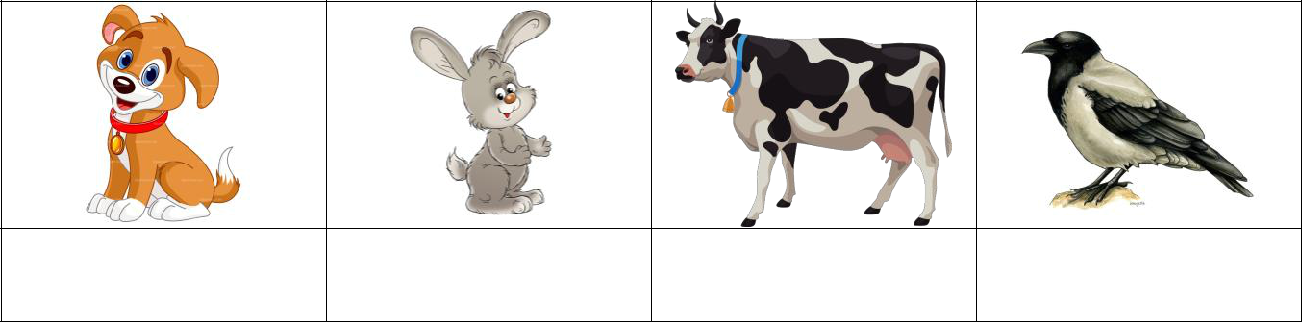 с_бака	за_ц	к_рова	в_ронаЗаписать слова, подчеркнуть «трудную» букву.45Проверочная работа № 1 по теме: «Гласные звуки и буквы. Ударение». (вариант 1, достаточный уровень)1. Прочитай имена. Дима, Егор, Аня, Ваня, Галя, Боря.Запиши имена в алфавитном порядке.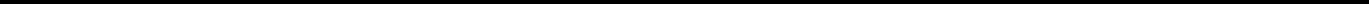 Отметь в словах все гласные ( ): огурец, груши, яблоко, помидоры, редиска. Поставь знак ударения.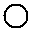 3.  Раздели слова на слоги для переноса и запиши их: собака,	ягоды,уроки, лейка, играю.________________________________________________________________________________________________________________________________________________Найди одинаковые предметы. Запиши их названия по слогам.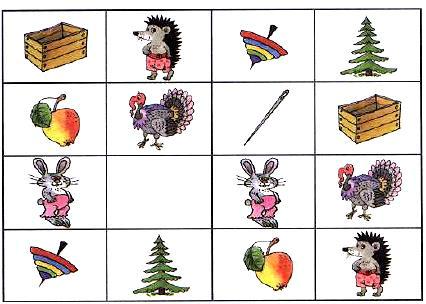 ________________________________________________________________________________________________________________________________________________________________________________________________________________________________________________________________________________________________Отметь в словах гласные я, ю, е, ё, и ( ) в начале слова или слога.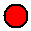 46Проверочная работа № 1 по теме: «Гласные звуки и буквы. Ударение». (вариант 1, минимальный уровень)Прочитай  имена.  Дима,Егор,  Аня,  Ваня,  Галя,Боря.Запиши первые буквы имен по алфавиту.А_____________________________________________________________________2.	Отметь	в	словах	все	гласные	(	):	огурец, груши,яблоко, помидоры, редиска. Поставь знак ударения.Прочитай слова. Отметь в словах все гласные (  ).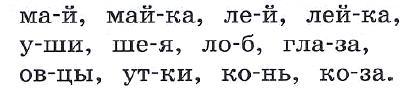 Запиши  слова, которые правильно разделены для переноса.________________________________________________________________________________________________________________________________________________Прочитай слова и вставь гласные я, ю, е, ё.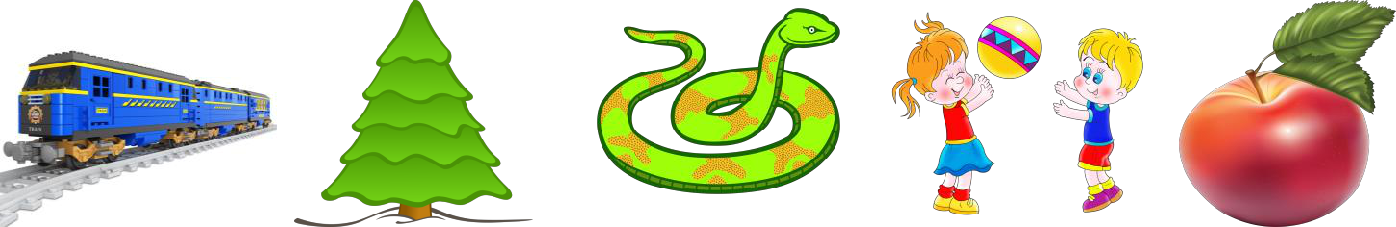 Отметь в словах гласные я, ю, е, ё	( ) в начале слова или слога.47Проверочная работа № 2 по теме: «Твёрдые и мягкие согласные». (вариант 1, достаточный уровень)Прочитай стихотворение. Выбери в словах нужную гласную.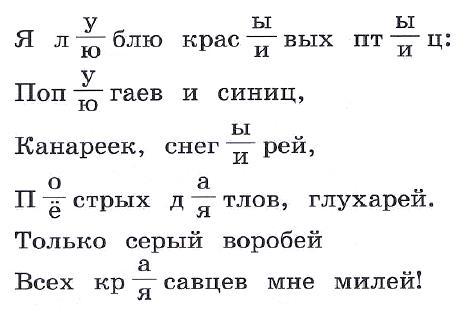 Отметь в словах гласные я, ю, е, ё, и ( ).  Подчеркни мягкие (=) согласные.Чётко прочитай пары твёрдых и мягких согласных. Закончи слова.Подчеркни мягкие согласные  (=) вместе с ь.Спрячь мягкий знак (ь) в середину слова.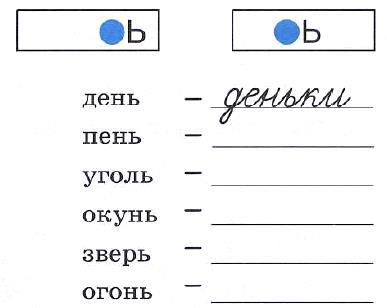 48Подчеркни мягкие согласные  (=) вместе с ь.Проверочная работа № 2 по теме: «Твёрдые и мягкие согласные». (вариант 1, минимальный уровень)Выбери гласные для работы с мягкими согласными.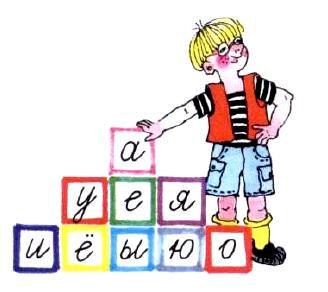 Запиши эти гласные.Вставь эти гласные в слова.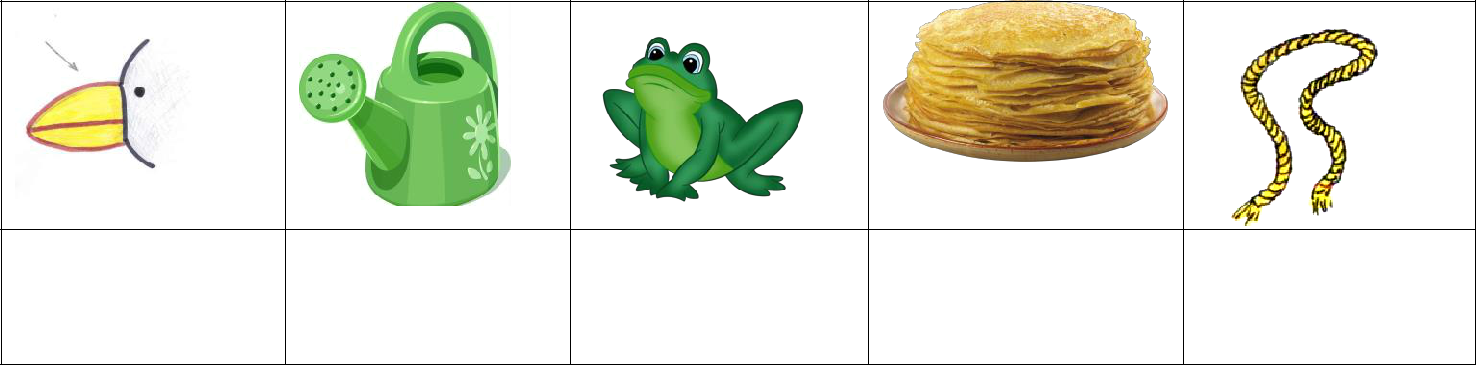 кл_в	л_йка	л_гушка	бл_ны	вер_вкаПодчеркни мягкие (=) согласные.Чётко прочитай слова. Вставь, где нужно, ь на конце слова.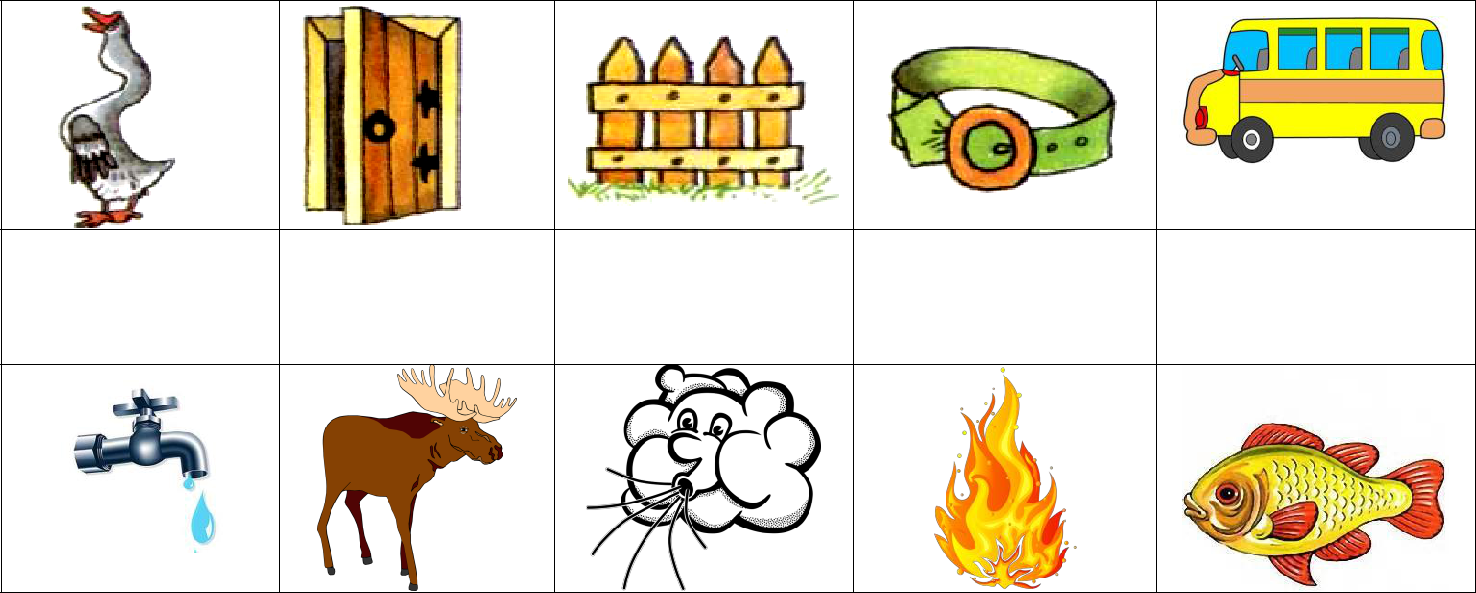 гус_	двер_	забор_	ремен_ автобус_49кран_	лос_	ветер_	огон_	карас_Подчеркни мягкие согласные  (=) вместе с ь.Спрячь мягкий знак (ь) в середину слова.50Проверочная работа № 3 по теме: «Гласные после шипящих согласных». (вариант 1, достаточный уровень)Прочитай слова.Туча, машина, щука, лыжи, чучело, роща, зайчата, шило, чудак, ёжик, щавель, тащу.Выпиши слова с:жи-ши________________________________________________________________________________________________________________________ча-ща_________________________________________________________________________________________________________________________чу-щу__________________________________________________________________________________________________________________________________________Подчеркните сочетания жи-ши, ча-ща, чу-щу.Прочитай. Вставь пропущенные гласные после шипящих.За  рекой  рощ_.  Мы  ч_сто  там  гуляем.Звонко	поют чиж_.	Цветут	ландыш_.Берегите эти ч_десные цветы.Рассмотри рисунки и назови слова из словаря. Запиши их.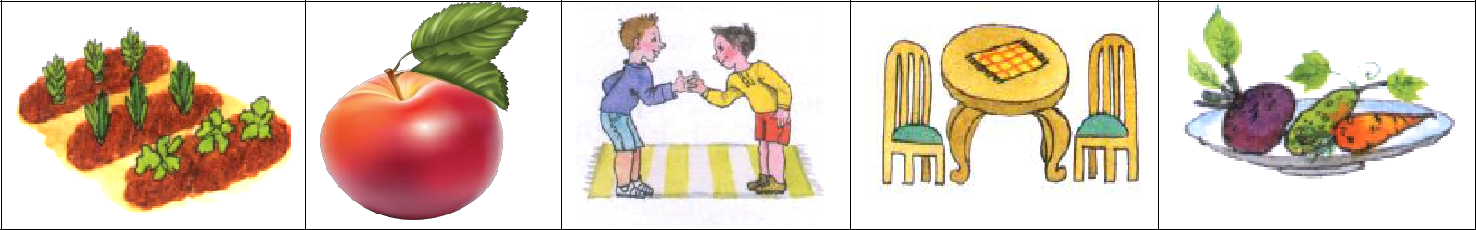 51______________________________________________________________________________________________________________________________________________________________________________________________________________________Проверочная работа № 3 по теме: «Гласные после шипящих согласных». (вариант 1, минимальный уровень)Найди начало и конец слова. Запиши слова.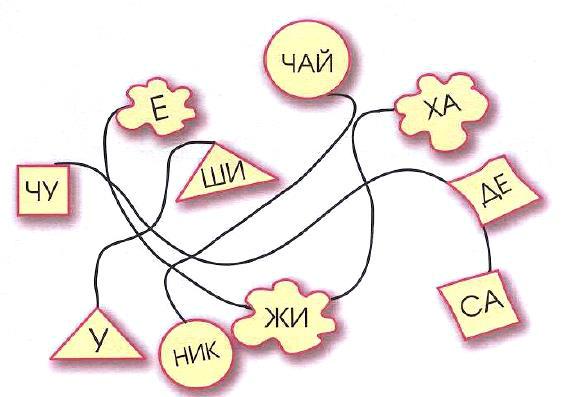 _______________________________________________________________________________________________________________________________________________________________________________________________________________________________________________________________Подчеркните сочетания жи-ши, ча-ща, чу-щу.Прочитай. Вставь пропущенные гласные после шипящих.За  рекой  рощ_.  Мы  ч_сто  там  гуляем.Звонко	поют чиж_.	Цветут	ландыш_.Берегите эти ч_десные цветы.Рассмотри рисунки и назови слова из словаря. Вставь пропущенную букву.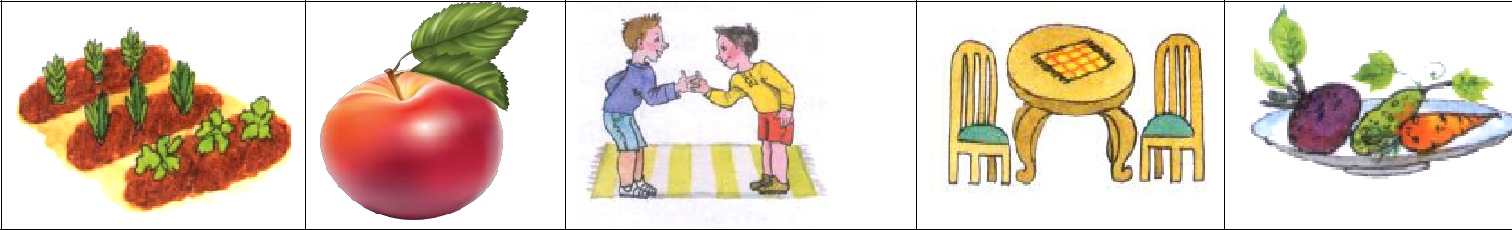 52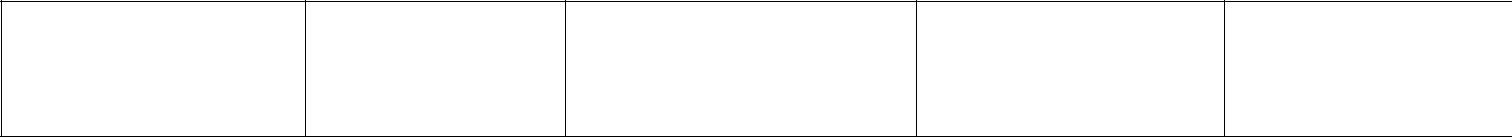 _г_род  ябл_ко т_варищи меб_ль	ов_щиПроверочная работа № 4 по теме: «Парные звонкие и глухие согласные». (вариант 1, достаточный уровень)Прочитай стихотворение. Выбери в словах нужную согласную.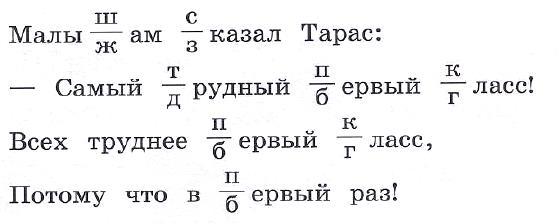 Подчеркни звонкие (  ) согласные.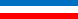 Прочитай слова. Какие согласные пропущены? Запиши их названия так: много - один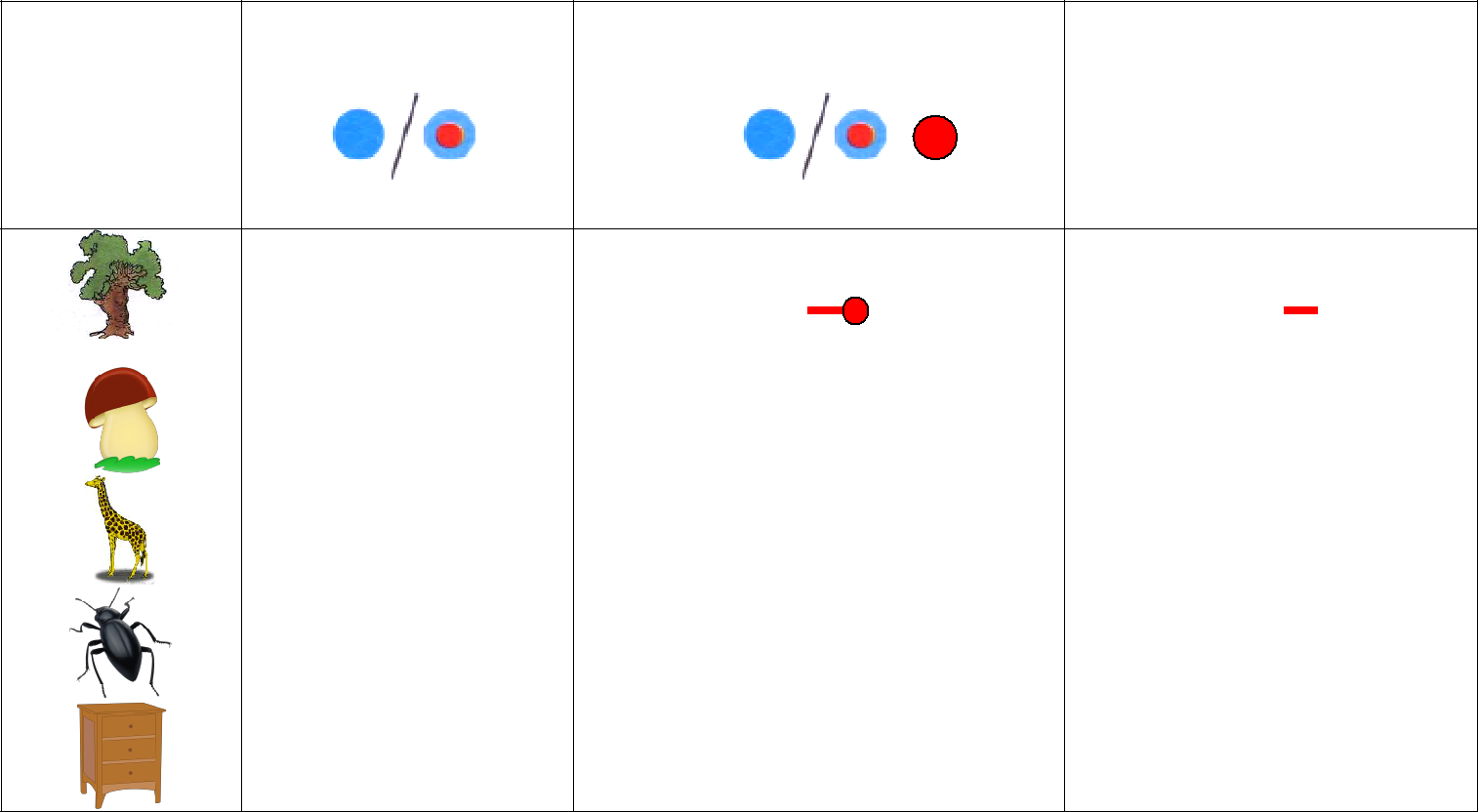 53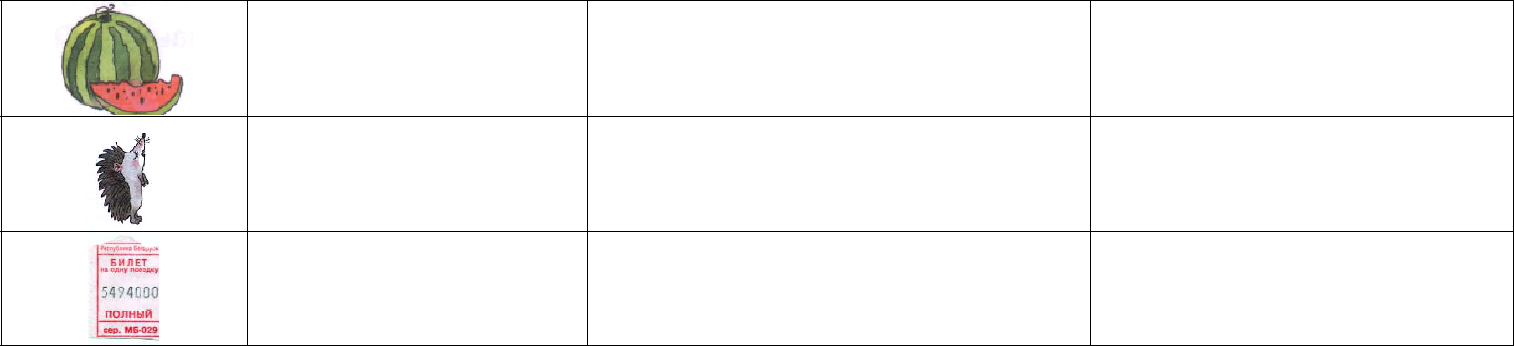 арбу… (з / с)ё… (ж / ш)биле… (д / т)Проверочная работа № 4 по теме: «Парные звонкие и глухие согласные». (вариант 1, минимальный уровень)Прочитай стихотворение. Выбери в словах нужную согласную.Подчеркни звонкие (	) согласные.Соедини линиями одинаковые предметы.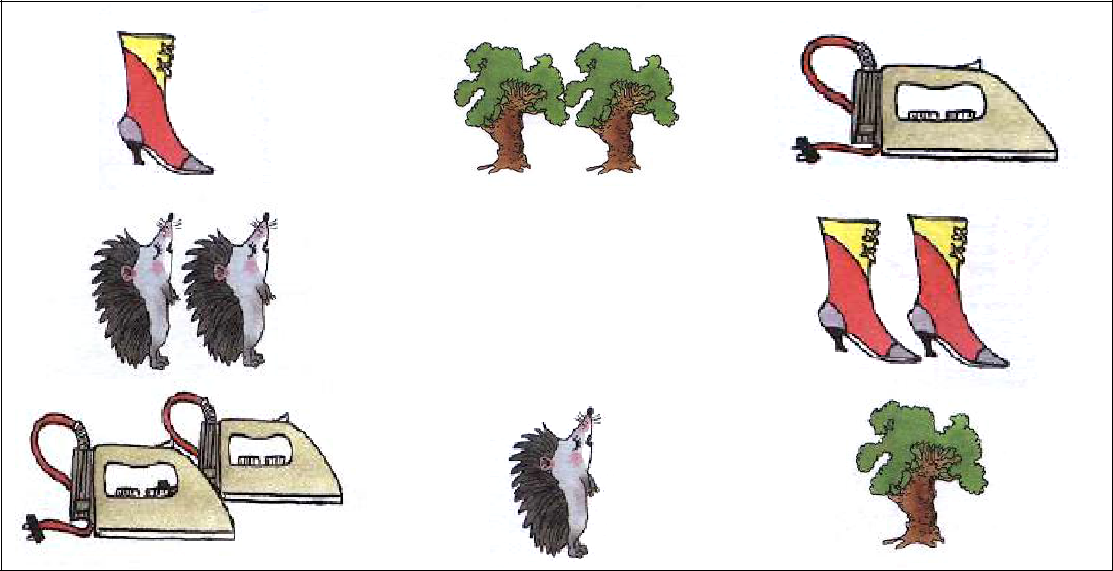 Запиши их названия так: много - один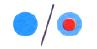 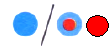 54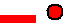 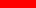 Контрольная работа № 2 по теме: «Звуки и буквы».(вариант 1, достаточный уровень)Диктант.Зима.Пришла зима. Трещат морозы. Иней запушил деревья. На пруду лёд. У Маши коньки. У Саши лыжи. Оля возит Лену на санках. Весело ребятам. (23 слова)Слова для справок: запушил.Грамматическое задание:В последнем предложении подчеркнуть мягкие согласные (=).Списать слова, вставляя пропущенную букву. Подобрать проверочные слова:сапо	(г / к), сле	(д / т), гла__(з / с), каранда	(ж / ш).Контрольная работа № 2 по теме: «Звуки и буквы».(вариант 1, минимальный уровень)Списывание.Зима.Слова для справок: запушил.Грамматическое задание:Списать звонкие согласные Б, В, Г, Д, Ж, З и приписать к ним парные глухие согласные.Вставить пропущенные буквы. Списать слова.55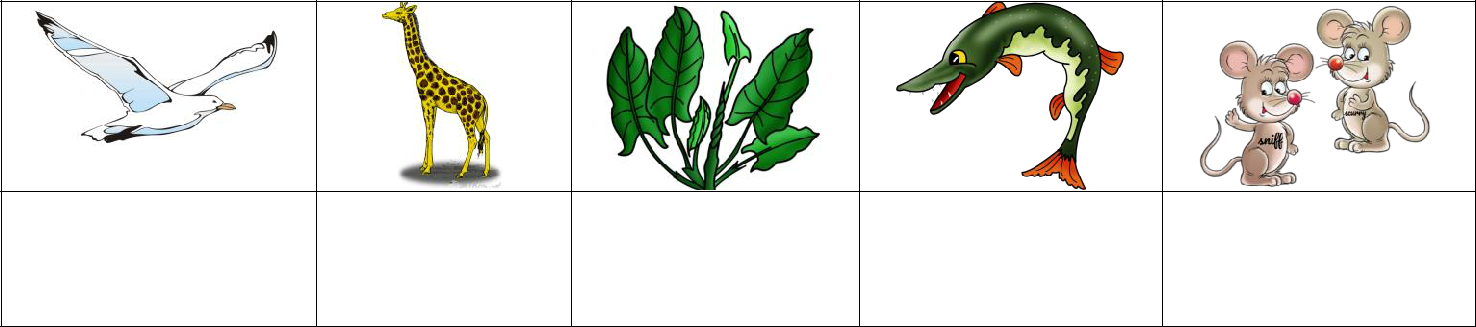 ч_йка	ж_раф щ_вель	щ_ка	мыш_Подчеркнуть сочетания жи-ши, ча-ща, чу-щу.56Проверочная работа № 5 по теме: «Названия предметов»(вариант 1, достаточный уровень)Прочитай текст.Дует холодный ветер. Моросит мелкий дождь. Мальчик идет в дом. За ним бежит собака.Выпиши названия предметов в таблицу.кто?	что?Прочитай слова.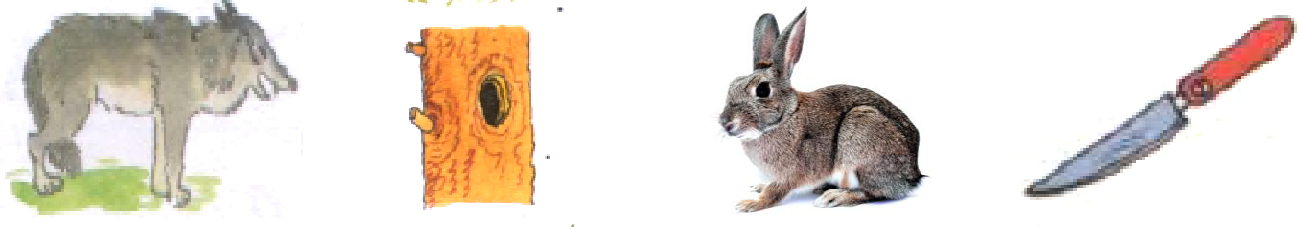 Закончи предложения с данными словами.Хлеб режут (чем?)_______________________.Травка нужна (кому?)____________________.Белка живет (где?) в______________________.лесу можно встретить (кого?)_____________.Какая буква не права? Зачеркни ее.57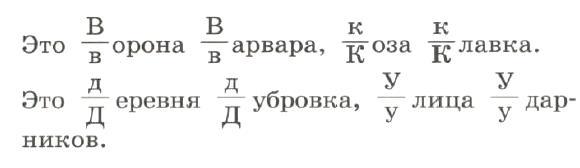 Проверочная работа № 5 по теме: «Названия предметов»(вариант 1, минимальный уровень)Допиши в таблицу названия предметов и вопросы к ним.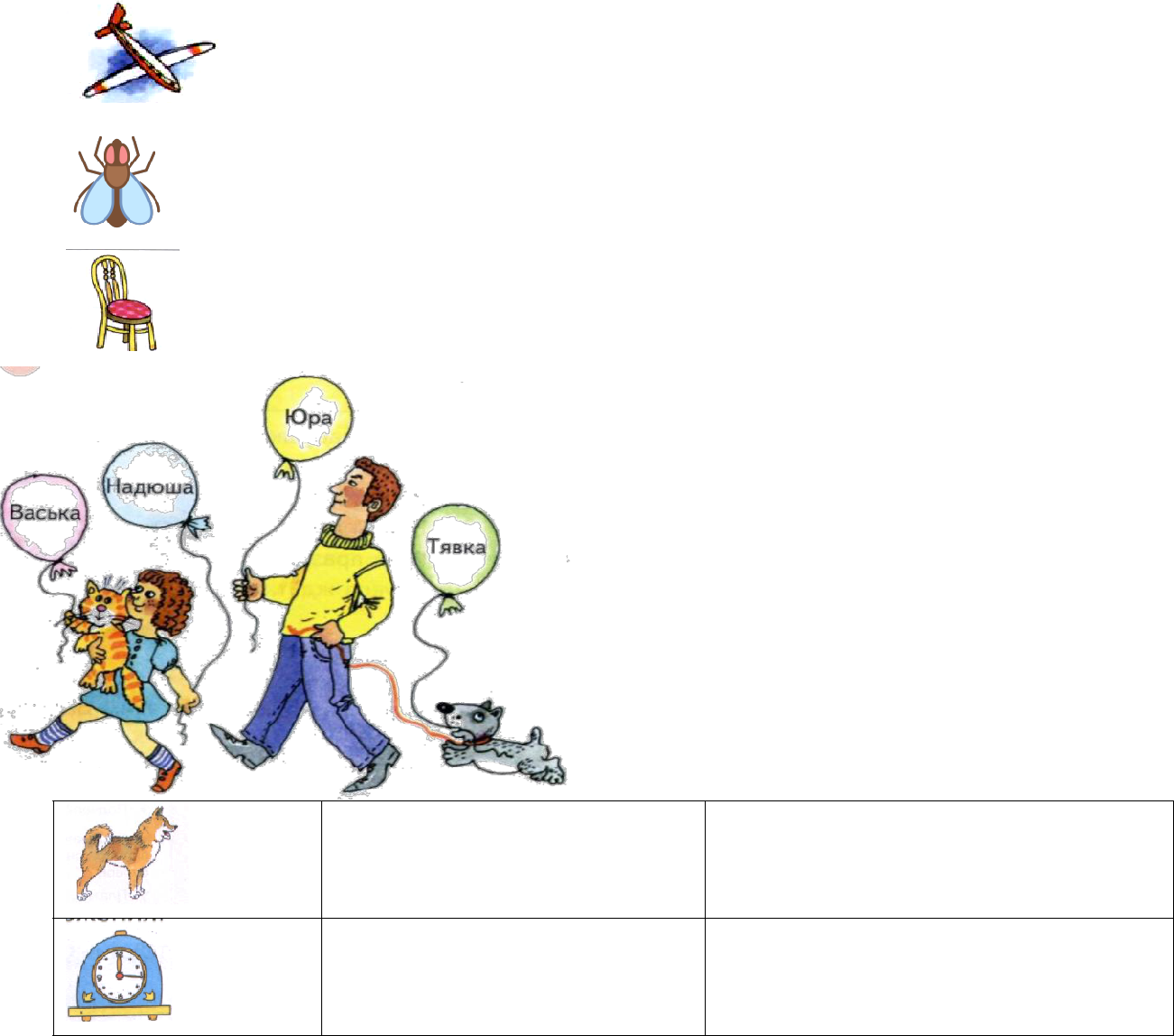 собакачасыРазберись, кого как зовут.58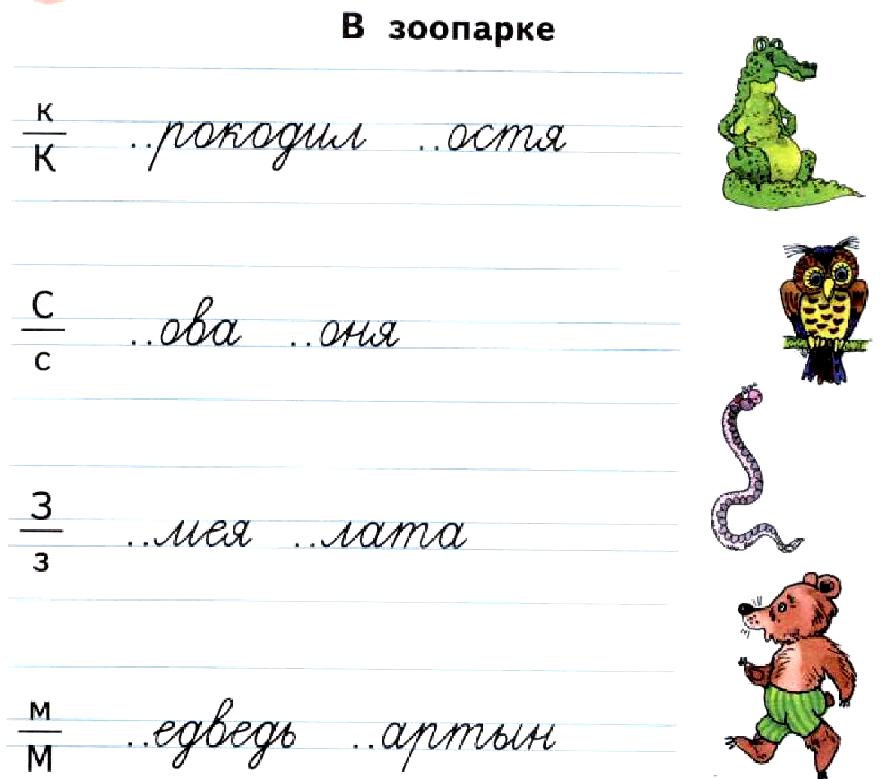 Папа______________________,собака_____________________,девочка ____________________,кот _______________________.Подчеркни  большую букву в кличках животных, именах людей.Выбери и запиши нужную букву.59Подчеркни  большую букву в кличках животных.Проверочная работа № 6 по теме: «Названия действий»(вариант 1, достаточный уровень)Подбери подходящие пары. Соедини стрелками.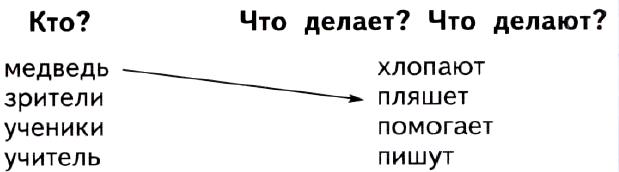 Запиши предложения с вопросом.Зрители_________________________________.Ученики_________________________________.Учитель_________________________________.Прочитай слова.Рисовал, рисовала, приклеил, дорисовала, клеила, клеил, наклеила, нарисовал.Запиши слова под вопросами.что делал?что сделал?что делала?что сделала?Прочитай. Выбери названия действий.наступитСкоро	лето.наступятПроверочная работа № 6 по теме: «Названия действий»(вариант 1, минимальный уровень)Поставь вопросы к названиям действий.___.62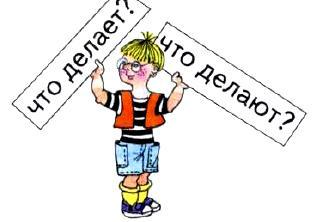 Соедини вопросы и слова – названия действий.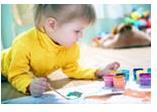 что делал?	нарисовала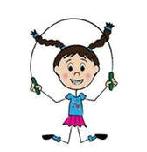 что сделала?	прыгает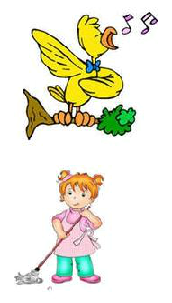 что делает?	пелчто сделает?	помоетУзнай предмет по действиям.Жужжит, летит, ползёт – (кто?)______________________.Бегает, лает, охраняет – (кто?)_______________________.Пасётся, жуёт, мычит – (кто?) ____________________Слова для справок:63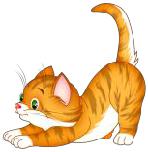 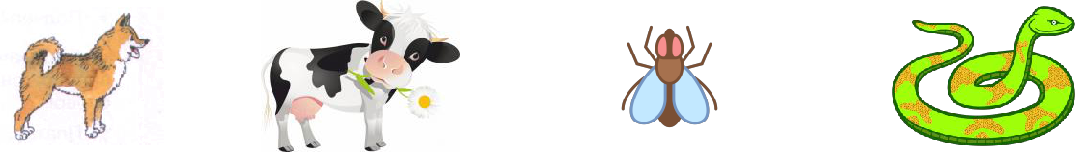 Проверочная работа № 7 по теме: «Названия признаков»(вариант 1, достаточный уровень)Прочитай слова.Сладкие, мягкая, серый, сочное, добрая, яблочный, яркие, маленькое.Запиши слова под вопросами.какой?какое?какая?какие?Узнай предмет по признакам.Круглое, красное, сладкое, румяное – (что?)______________________.Длинный, зелёный, сочный, вкусный – (что?)_______________________.Прямая, сельская, широкая,  длинная – (что?) _______________________.Слова для справок:  груша, яблоко, собака, огурец, помидор, дорога.Прочитай. Выбери вопрос, который ставится от названия предмета к названию признака.(какое?)Солнце	яркое.(какие?)(какой?)Дети	весёлые.(какие?)Малина	(какая?)	сочная.64(какое?)(какие?)Пирог	яблочный.(какой?)Проверочная работа № 7 по теме: «Названия признаков»(вариант 1, минимальный уровень)Узнай предмет по признакам.Круглое, красное, сладкое, румяное – (что?)______________________.Длинный, зелёный, сочный, вкусный – (что?)_______________________.Прямая, сельская, широкая, длинная – (что?) _______________________.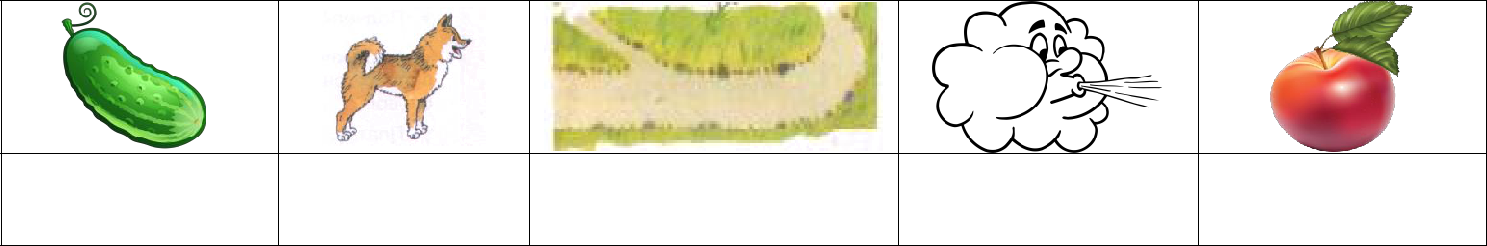 огурец собака	дорога	ветер	яблокоПрочитай. Выбери вопрос, который ставится от названия предмета к названию признака.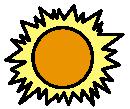 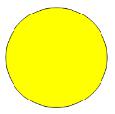 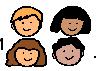 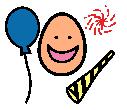 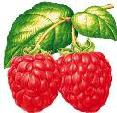 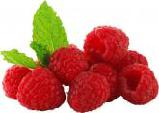 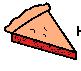 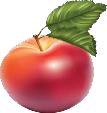 Подбери к названиям предметов слова – названия признаков.65Ветер	(какой?)	морозный,	__________________________,__________________________, __________________________.Слова для справок: холодный, алая, праздничная, сильный, осенний, колючая.Контрольная работа № 3 по теме: «Слово».(вариант 1, достаточный уровень)Диктант.Весна.Наступила теплая весна. Светит яркое солнышко. Лужи высохли. Юра и Женя Чулковы сажают яблони в саду. У дома спит пушистый кот Васька. (23 слова)Грамматическое задание:В первом предложении подчеркнуть слова-предметы, действия предметов, признаки предметов.Найти и подчеркнуть в тексте большую букву в именах людей, кличках животных.Спасать слова и поставь к ним вопросы «кто?», «что?», «что делает?», «какое?».Солнышко - …………; светит - ………….; яркое - …………; кот - ……. .Контрольная работа № 3 по теме: «Слово».(вариант 1, минимальный уровень)Грамматическое задание:Построить  схему первого предложения.В первом предложении подчеркнуть слова - названия предметов.Найти и подчеркнуть в тексте большую букву в именах людей, кличках животных.66Проверочная работа № 8 по теме: «Предлоги»(вариант 1, достаточный уровень)Прочитай. Выбери нужный предлог.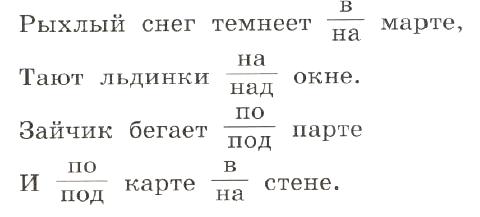 Прочитай рассказ.  Вставь предлоги:  на, в, к, за, под, из, с.Мы пошли ____ лес ____ грибами. _____ деревьев опадают листья. Мы подошли ____ реке. ______ сосной мы нашли белый гриб. ______ дереве _____ гнезде сидели птицы. Птенцы высунулись ______ гнезда.Прочитай слова. Найди и подчеркни предлог.растут  В	роз.  саду	белых	кустыСоставь предложение из данных слов. Запиши его.______________________________________________________________________________________________________________________________Построй схему предложения.67Проверочная работа № 8 по теме: «Предлоги»(вариант 1, минимальный уровень)Впиши предлоги в клетки: с, из, на, в.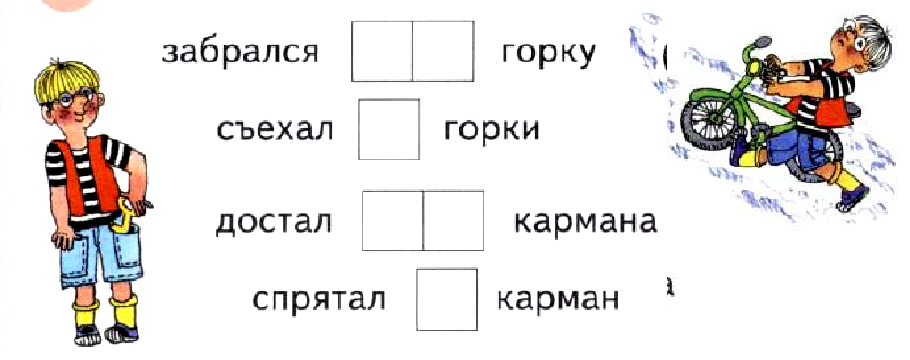 Прочитай предложения.  Вставь предлоги:  у, на, под.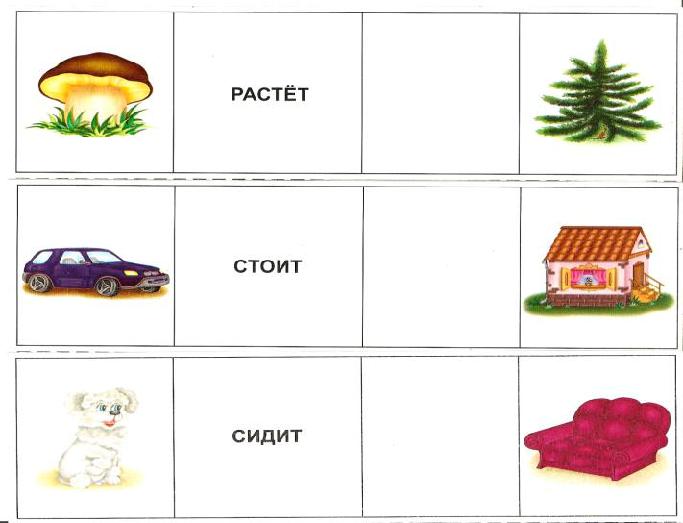 Прочитай слова. Найди и подчеркни предлог.растут	В	розы.	садуСоставь предложение из данных слов. Запиши его.______________________________________________________________________________________________________________________________68Составь схему предложения.Контрольная работа № 4 по теме: «Предложение».(вариант 1, достаточный уровень)Диктант.Весенние заботы.Пришла весна. Дует тёплый ветер. Тётя Наташа работает на огороде. Она сажает помидоры, огурцы, капусту. Ей помогает Серёжа. Он носит воду. Дядя Семён поливает грядки. (25 слов)Грамматическое задание:Найти и подчеркнуть предлог.Во втором предложении подчеркнуть слова-предметы, действияпредметов, признаки предметов.Составить и записать предложение из данных слов.плачут весеннего  От  сосульки. солнышкаПостроить схему данного предложения.Контрольная работа № 4 по теме: «Предложение».(вариант 1, минимальный уровень)Списывание.Весенние заботы.Весна. Дует тёплый ветер. Тётя Наташа работает на ___г__роде. Она сажает п__м__доры, __гурцы, к__пусту. Серёжа носит воду. Семён поливает грядки. (20 слов)Грамматическое задание:Во втором предложении подчеркнуть слова-предметы, действия предметов.Найти и подчеркнуть в тексте большую букву в именах людей.Закончить предложение подходящим словом.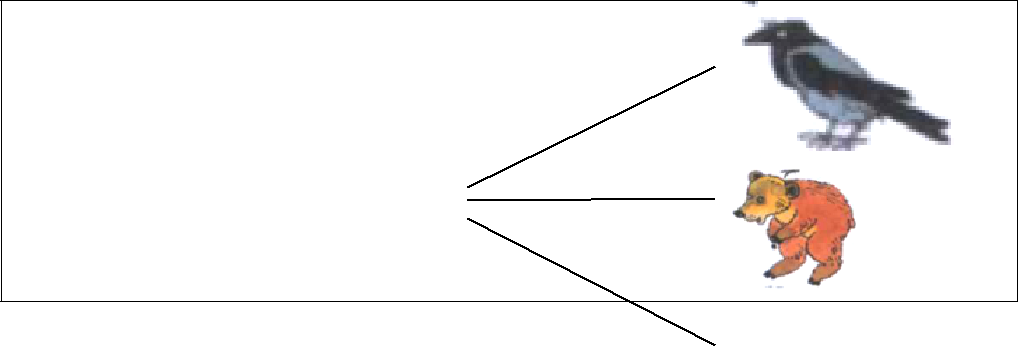 На заборе сидит69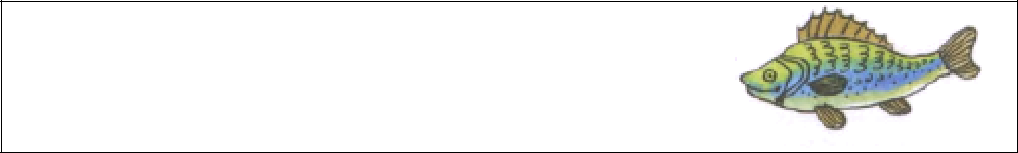 Записать предложение. Построить  схему предложения.Годовой контрольный диктант(вариант 1, достаточный уровень)Диктант.Летом.Стоял жаркий день. Вася и Коля Шитовы пошли в рощу. Пели чижи. Рядом пруд. Вася собирал ягоды. Коля рвал щавель. Наступил вечер. Пора домой. (24 слова)Грамматическое задание:Найти и подчеркнуть в тексте большую букву в именах и фамилиях людей.В первом предложении подчеркнуть слова-предметы, действия предметов, признаки предметов.Подчеркнуть слова с сочетанием жи – ши, ча – ща, чу - щу.Найти и подчеркнуть предлог.Годовой контрольный диктант(вариант 1, минимальный уровень)Списывание.Летом.Стоял жаркий день. Вася и Коля Ш___товы пошли в рощ___. Вася собирал ягоды. Коля рвал щ___вель. Наступил вечер. Пора домой. (20 слов)Грамматическое задание:Найти и подчеркнуть в тексте большую букву в именах и фамилиях людей.В первом предложении подчеркнуть слова-предметы, действия предметов.Вставить пропущенные буквы.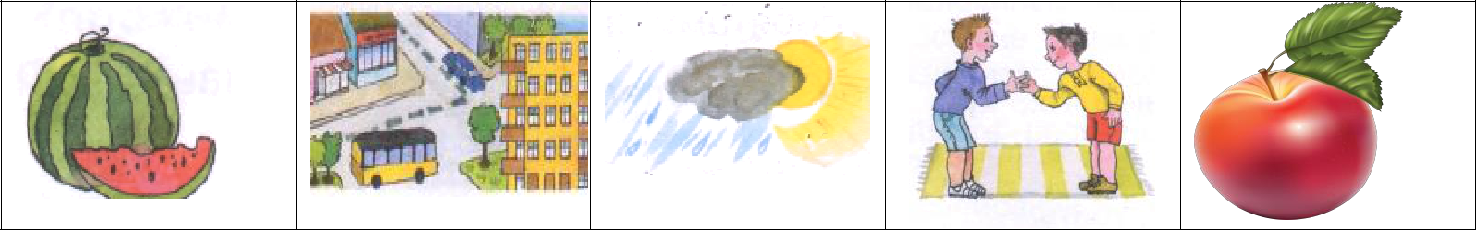 70Записать слова, подчеркнуть «трудную» букву.№Наименование разделаколичествочасов1.Повторение152.Звуки и буквы613.Слово624.Предложение225.Повторение10Итого:170Календарно-тематическое планирование учебного предмета «Русский язык»Календарно-тематическое планирование учебного предмета «Русский язык»Календарно-тематическое планирование учебного предмета «Русский язык»Календарно-тематическое планирование учебного предмета «Русский язык»Календарно-тематическое планирование учебного предмета «Русский язык»№НаименованиеКол-Виды работОсновныеМетодическоеКоррекционная работаПрим.п/праздела и темывопонятияобеспечение урокаурокачасов(словарнаяработа)ПОВТОРЕНИЕ – 15 часовПОВТОРЕНИЕ – 15 часов1.Предложение.1Минутка чистописания.Предложение.ПредметныеКоррекция зрительного иВыделениеРазличение набора  слов иСлово.картинки.слухового внимания ипредложения изпредложения.Карточки совосприятия; развитиетекста.Выделение границ предложения всловами.фонематического слуха,тексте.Демонстрационныемелкой моторики.Письмо слов и предложений.таблицы.2.Употребление1Минутка чистописания.Предложение.СюжетнаяКоррекция зрительного ипростогоСловарная работа.Слово.картинка.слухового внимания ипредложения.Упражняться в правильном построениивосприятия; развитиепредложений простых по структуре,фонематического слуха,соблюдая порядок и связь слов вмелкой моторики.предложении.Запись предложения.3.Правило написания1Минутка чистописания.Предложение.СюжетнаяРазвитие активного ипредложения.Словарная работа.Слово. Точка.картинка.пассивного словаря;Составление предложения поКарточки сфонематического слуха,картинкам.заданиями.мелкой моторики;Подсчёт количества слов вкоррекция зрительного ипредложении.слухового внимания иПовторение правила написаниявосприятия.предложения.Запись предложений.4.Предложение и его1Минутка чистописания.Предложение.СхемыРазвитие активного исхема.Деление текста на предложения.Слово. Точка.предложений.пассивного словаря;Упражнения в определении количестваСхемамышления (анализ,слов в предложении.предложения.синтез), мелкойУпражнения в составлении схемымоторики; коррекцияпредложений, сравнение схем изрительного и слуховогопредложений.внимания и восприятия.Запись предложений.Подбор предложений к схемам.5.Составление1Минутка чистописания.ТемаСхемыРазвитие операцийпредложения поСловарный диктант.предложения.предложений.мышления (сравнения);схеме.Упражнения в составленииСхемаКартинный словарь.связной речи, мелкойпредложений по схеме на заданнуюпредложения.Презентациямоторики; коррекциятему.Овощи.«Словарные слова»зрительного и слуховогоЗапись предложений.внимания и восприятия.6.Предложения –1Минутка чистописания.Начало и конецСхемыРазвитие мышлениявопросы иВопросительный знак в концепредложения.предложений.(анализ, синтез), памяти,предложения –предложения-вопроса и точка в концеПредложение,Сюжетныемелкой моторики;ответы.предложения-ответа.схемакартинки.грамматического строяУпражнения в построениипредложения.Задания наречи; коррекцияпредложения-вопроса.карточках.зрительного и слуховогоУпражнения в составлениивнимания и восприятия.предложений – ответов на вопросы.Запись предложений. Составление схемданных предложений.7.Составление1Минутка чистописания.Начало и конецСхемыРазвитие активного ипредложений поВыделение начала и концапредложения.предложений.пассивного словаря;вопросу.предложения.Предложение,Сюжетныемышления (анализ,Упражнения в составлениисхемакартинки.синтез), мелкойпредложений (ответов) по вопросу.предложения.Задания намоторики;Запись предложений.карточках.грамматического строяСоставление схем данныхречи; коррекцияпредложений.зрительного и слуховоговнимания и восприятия.8.Завершение1Минутка чистописания.Предложение,СхемыРазвитие операцийначатогоНазывание предметов одним словом.схемапредложений.мышления (сравнения,предложения.Упражнения в завершении начатогопредложения.Сюжетныеобобщения); связнойпредложения подходящими по смыслуОгородкартинки.речи; коррекциясловами.зрительного и слуховогоЗапись предложений.внимания и восприятия.9.Завершение1Минутка чистописания.Предложение.ПредметнаяРазвитие зрительногопредложения поСловарный диктант.Схемакартинка.восприятия; связнойпредметнойУпражнения в завершении начатогопредложенийСхемаписьменной речи;картинкепредложения  с помощью рисунков ипредложения.коррекция зрительного ибез них.слухового внимания иЗапись предложений.восприятия.10.Различение набора1Минутка чистописания.Предложение.СюжетныеРазвитие зрительногослов иСловарный диктант.Схемакартинки.восприятия; связнойпредложения.Наблюдение за порядком слов впредложенийСхемаустной и  письменнойпредложениях.предложения.речи; коррекцияСоставление предложения из наборазрительного и слуховогослов с использованием картинок и безвнимания и восприятия.них.Правило записи  предложения.11.Порядок слов в1Минутка чистописания.Предложение.СюжетныеРазвитие зрительногопредложении.Словарный диктант.Схемакартинки.восприятия; связнойНаблюдение за порядком слов впредложенийСхемаустной и  письменнойпредложениях.предложения.речи; коррекцияСоставление предложения из данныхзрительного и слуховогослов с использованием картинки и безвнимания и восприятия.неё. Упражнения в восстановлениинарушенного порядка слов впредложении.Запись предложений. Составлениесхемы предложения.12.Составление1Минутка чистописания.Предложение.СхемыРазвитие активного ипредложений наУпражнения в подборе отдельных словСлово.предложений.пассивного словаря;тему из слов,к рисункам или на тему.Сюжетныемышления (анализ,данных в нужнойУпражнения в составлениикартинки.синтез), мелкойформе вразбивку.предложений на тему из слов, данных вСлова на карточках.моторики; коррекциянужной форме вразбивку.зрительного и слуховогоЗапись предложений.внимания и восприятия.13.Составление1Минутка чистописания.Предложение.СхемыРазвитие активного ипредложений поКомментированное письмо.предложений.пассивного словаря,сюжетнойУпражнения в дополненииСюжетныесвязной речи, мелкойкартинке.предложений по картинкам.картинки.моторики; коррекцияУпражнения в составлениизрительного и слуховогопредложения по картинкам.внимания и восприятия.Расстановка предложений по порядкуследования  картинок.14.КонтрольнаяКонтрольная работа.Предложение.Текст диктанта сРазвитиеработа №1Схемаграмматическиморфографической«Повторение»предложенийзаданиемзоркости, самоконтроля..15.Работа надИгра: «Найди ошибку».Предложение.Лента букв.Развитиеошибками.Комментированное письмо.СхемаКарточки дляфонематического слуха;Работа по карточкам.предложенийиндивидуальнойразвитие речи.работы.ЗВУКИ И БУКВЫ – 61 часовЗВУКИ И БУКВЫ – 61 часовЗВУКИ И БУКВЫ – 61 часов16.Обозначение1Минутка чистописанияЗвук. Буква.Разрезная азбука.Развитиезвуков на письме.Порядок букв в русском алфавите.Первый,Памятки «Алфавит.фонематического слуха;Знакомство сУпражнение в правильном чтении буквпоследний звук.развитие аналитико-алфавитом.алфавита.синтетическойРазличение звуков и букв.деятельности мозга;Заучивание алфавита наизусть.коррекция зрительного иУпражнения на обозначение звуков сслухового внимания ипомощью букв.восприятияЗапись слов на заданную букву.17.Расположение слов1Минутка чистописанияЗвук. Буква.Разрезная азбука.Развитие памяти,в алфавитномУпражнения в распознавании звуков иПервый звук.Памятки «Алфавит.фонематического слуха;порядке.букв, выделении их отличительныхразвитие аналитико-признаков.синтетическойУпражнения на обозначение звуков сдеятельности мозга;помощью букв.коррекция зрительного иУпражнения в расположение слов вслухового внимания иалфавитном порядке.восприятияЗапись слов в алфавитном порядке.18.Звуки гласные и1Минутка чистописания.Гласные.Касса букв.Развитие слуховогосогласные.Игра: «Гласные – согласные».Согласные.Предметныевосприятия; аналитико-Произношение гласных и согласныхкартинки.синтетическойзвуков, выделение их в словах.Лента букв.деятельности мозга;Звукобуквенный анализ слова.коррекция устной речи,Выделение первого и последнего звукамелкой моторики.в слове.Упражнения в записи коротких слов наслух. Рисование схемы слов.19.Различение1Минутка чистописания.Гласные.Касса букв.Развитие мыслительныхгласных иСравнение гласных и согласных звуков.Согласные. Звуки,Предметныеопераций (сравнение,согласных звуков.Выделение первого и последнего звукабуквы.картинки.анализ, синтез); памяти;в слове.Лента букв.коррекция зрительного иЗамена гласных и согласных звуков всхожих по звучанию словах.Разучивание гласных.Гласные звуки и буквы – 12 часовГласные звуки и буквы – 12 часовГласные звуки и буквы – 12 часов20.Ударение в словах.1Минутка чистописания.Звуки, буквы,Лента букв.Развитие памяти;Словарный диктант.ударение, слоги.Сочетания букв нафонематического слуха;Выделение голосом  ударного гласногокарточках.зрительного и слуховогов слове, постановка знака ударения.восприятия; коррекцияУпражнения в делении слов на слоги иустной речи, мелкойопределении количества ударныхмоторики.гласных в слове. Различие ударных ибезударных гласных.Подбор и запись слов к схемам21.Постановка1Минутка чистописания.Звуки, буквы,Лента букв.Развитие памяти,ударения вИгра: «Гласные – согласные».ударение, слоги.Касса букв.фонематического слуха;двусложных иВыделение голосом  ударного гласногоСхема слов сразвитие мыслительныхтрёхсложныхв слове, постановка знака ударения.ударениями.операций (анализ,словах.Соотнесение слов со схемой.синтез, сравнение);Комментированное письмо.коррекция устной речи,мелкой моторики.22.Гласные ударные и1Минутка чистописания.Ударные иЛента букв.Развитие памяти,безударные.Упражнения в определении ударных ибезударныеКасса букв.фонематического слуха;Выделение ударнойбезударных слогов.гласные.Схема слов сорфографическойгласной в слове.Игра: «Что неправильно?»ударениямизоркости, связной речи.Словарный диктант.23.Выделение ударной1Минутка чистописания.Ударные иЛента букв.Развитие памяти,гласной в слове.Словарный диктант.безударныеКасса букв.фонематического слуха;Упражнения в распознавании гласныхгласные.Схема слов сорфографическойударных и безударных.ударениями.зоркости, связной речи.Запись слов, постановка ударения.24.Слова,1Минутка чистописания.Ударные иЛента букв.Развитие памяти,отличающиесяСоотнесение слов с картинкой.безударныеКасса букв.фонематического слуха;ударением.Выделение голосом  ударного гласногогласные.Схема слов сорфографическойв слове, постановка знака ударения.ударениямизоркости, связной речи.25.Деление слов на1Минутка чистописания.Слово, слог,Лента букв.Развитие активного ислоги.Деление слов на слоги.гласные, перенос.Касса букв.пассивного словаря;Упражнения в делении слов дляфонематического слуха;переноса.мелкой моторики;Упражнения в  переносе слов.коррекция зрительного ислухового внимания ивосприятия.26.Деление слов на1Минутка чистописания.Слово. Слог.Лента букв.Развитие памяти,слоги и дляПодбор слов к предметным картинкам.Перенос слов поСлова на карточках.фонематического слуха;переноса.Правила написания слов.слогам.пополнение активного иУпражнения в  переносе слов попассивного словарногослогам.запаса; коррекциязрительного и слуховоговнимания и восприятия.27.Гласные буквы е, ё,1Минутка чистописания.Гласные звуки.Касса букв.Развитие памяти,ю, я в начале словаВыделение из ряда слов-родственниковЯблоко.Предметныефонематического слуха,или слога.слова с гласными в начале слова.картинки.артикуляционнойПодбор и объяснение слов кСхемы слов.моторики, развитиеобобщающему понятию.Презентациямелкой моторики рук;Упражнения в делении на слоги слов с«Словарные слова»коррекция зрительного ибуквами е, ё, ю, я.слухового внимания иЗапись слов по слогам.восприятия.28.Упражнения в1Минутка чистописания.Буквы. Звуки.Касса букв.Развитие активного инаписании букв е,Словарный диктант.Строчные,Настенная таблицапассивного словаря;ё, ю, я в началеЗвукобуквенный анализ слов.Заглавные.«Строчные ифонематического слуха;слова или слога.Упражнения в записи слов с буквами ё,заглавные буквы».мелкой моторики;е, ю, я вначале слова или слога.коррекция зрительного иЗапись слов.слухового внимания ивосприятия.29.Написание гласных1Минутка чистописания.Буквы. Звуки.Касса букв.Развитие активного ибукв е, ё, ю, я вСловарный диктант.Строчные,Настенная таблицапассивного словаря;начале слова илиПостановка пропущенных гласныхЗаглавные.«Строчные ифонематического слуха;слога.е,ё,ю, я в словах.заглавные буквы».мелкой моторики;Работа с незаконченнымикоррекция зрительного ипредложениями.слухового внимания иДеление слов на слоги.восприятия.30.Перенос части1Минутка чистописания.Слово. Слог.Лента букв.Развитие памяти,слова при письме.Словарный диктант.Перенос слов поСлова на карточках.фонематического слуха;Упражнения в распознавании гласныхслогам.пополнение активного извуков.пассивного словарногоУпражнения в определении  количествазапаса; коррекция13слогов по количеству гласных.зрительного и слуховогоВыделение слов, включающих в себявнимания и восприятия.слоги, состоящие из одной буквы.Правила переноса слов на другуюстроку.Списывание слов с предварительнымделением на слоги.31.Правила переноса1Минутка чистописания.Слово, слог.Лента букв.Развитие памяти, речи,слов.Подбор слов к предметным картинкам.Карточки софонематического  слуха;ПроверочнаяПравила переноса слов на другуюслогами.коррекция зрительного иработа № 1 построку.слухового внимания итеме: «ГласныеПрактическое применение правилавосприятия.звуки и буквы».переноса слов.Деление слов на слоги и слоги дляпереноса.Проверочная работа № 1 по теме:«Гласные звуки и буквы».Твёрдые и мягкие согласные – 13 часовТвёрдые и мягкие согласные – 13 часовТвёрдые и мягкие согласные – 13 часов32.Различение1Минутка чистописания.Звуки. Буквы.Касса букв.Развитие памяти, речи,твердых и мягкихРабота со слогами и словами сГласные.Схема слова.фонематического слуха;согласных передиспользованием схем, выделение иСогласные.Кружки красного извукобуквенного анализагласными.называние твёрдых и мягкихТвёрдые. Мягкие.синего цветов дляи синтеза; коррекциясогласных.обозначения звуков.зрительного и слуховогоУпражнения в различении твёрдости ивнимания и восприятия,мягкости согласных звуков по гласныммелкой моторики.буквам.Дополнение предложенийпропущенными словами.33.Различение слов,1Минутка чистописания.Звуки. Буквы.Касса букв.Развитие памяти, речи,отличающихсяСоотнесение слов с картинками,Твёрдые. Мягкие.Схема слов.фонематического слуха;твёрдостью-выделении первого звука в слове.Предметныезвукобуквенного анализамягкостьюУпражнения в записи слов на слух.картинки.и синтеза; коррекциясогласных звуков.Упражнения в различении твёрдых иСлова на карточкахзрительного и слуховогомягких согласных звуков (парные ивнимания и восприятия,непарные).мелкой моторики.Обозначение звуков на письме.34.Обозначение1Минутка чистописания.Буквы. Звуки.Касса букв.Развитие зрительного имягкостиСравнение написания слогов с твёрдымГласные.Условные знакислухового восприятия;согласных наи мягким согласными.Согласные.звуков.фонематического слуха,письме буквами и,Правило о твёрдых и мягкихСлова на карточках.развитие точностие, ё, ю, я.согласных.Схема звуков.движений рук.Упражнения в написании слов спамяткибуквами и, е, ё, ю, я после согласных.«Алфавит».Работа с парами слов и предложениямис этими словами.Игра «Мягкие - твёрдые», «Угадайбукву».35.Обозначение1Минутка чистописания.Звуки. Буквы.Касса букв.Развитие памяти,мягкостиВыделение звука в словах.Согласные.Схема слов.орфографическойсогласных наНахождение различий в написанииГласные. Твёрдые.Предметныезоркости; обогащениеписьме.слов. Выбор подходящей по смыслуМягкиекартинки.словаря; коррекциягласной. Выделение в словах твёрдых иСлова на карточках.зрительного и слуховогомягких согласных.внимания и восприятия.36.Написание слов с1Минутка чистописания.Буквы. Звуки.Касса букв.Развитие памяти,буквами и, е, ё, ю,Правило о твёрдых и мягкихГласные.Условные знакифонематического слуха ия.согласных.Согласные.звуков.артикуляции, мелкойРабота со словами и схемами.Слова на карточках.моторики рук; коррекцияВыделение твёрдых и мягкихСхема звуков.зрительного и слуховогосогласных по правилу.Памяткивнимания и восприятия.Письмо по памяти.«Алфавит».37.Составление схемы1Минутка чистописания.Звуки. Буквы.Касса букв.Развитие памяти,слов с мягкимиСловарный диктант.КоличествоСхемы слов.орфографическойсогласными.Упражнения в звукобуквенном анализезвуков.Условные знакизоркости; обогащениеодносложных слов с твёрдым и мягкимзвуков.словаря; коррекциясогласным.Презентациязрительного и слуховогоСравнение слов, различающихся«Словарные слова»внимания и восприятия.количеством звуков.Упражнять в выделении и обозначениигласных и мягких согласных звуков.38.Обозначение1Минутка чистописания.Буквы. Звуки.Касса букв.Развитие внимания,мягкостиИгра: «Найди ошибку».Гласные.Предметныезрительного и слуховогосогласных мягкимЗвукобуквенный анализ слов.Согласные.картинки.восприятия,знаком.Обозначение мягкости согласныхСхемы слов.долговременной памятимягким знаком.Упражнения в записи слов с буквой ь.39.Буква мягкий знак1Минутка чистописания.Буквы. Звуки.Касса букв.Развитие мыслительных(ь) на конце слова.Правило о твёрдых и мягкихГласные.Предметныеопераций (сравнение,согласных.Согласные. Ь -картинки.классификация,Работа со словами и схемами.показательСхемы слов.обобщение).Звукобуквенный анализ слов с ь вмягкостиконце.согласных.Упражнения в написании слов смягким знаком на конце слова.Обозначать мягкости согласных наконце слова буквой Ь.40.Буква мягкий знак1Звукобуквенный анализ слов.Буквы. Звуки.Касса букв.Развитие(ь) в серединеПравило о твёрдых и мягкихТвёрдые, Мягкие.Лента букв.фонематического слуха,слова.согласных.Ь - показательСхемапамяти, пополнениеРабота со словами и схемами.мягкостизвукобуквенногоактивного и пассивногоУпражнения в записи слов с ь всогласных.анализа.словарного запаса.середине слова.Обозначать мягкости согласных всередине слова буквой Ь.41.Объяснение1Минутка чистописания.Буквы. Звуки.Касса букв.Развитиенаписания мягкогоПодбор мягких или твёрдыхМягкие, Твёрдые.Лента букв.орфографическойзнака в словах.пропущенных согласных в слове.Схемазоркости, мыслительныхОбъяснение написания мягкого знака взвукобуквенногоопераций: анализ,словах.анализа. Кассасинтез, слуховогоУпражнять в составлении схемы слов сбукв.восприятиямягким знаком .Презентация«Словарные слова»42.Различение1Минутка чистописания.Буквы. Звуки.Касса букв.Развитиетвердых и мягкихПодбор мягких или твёрдыхМягкие, Твёрдые.Лента букв.орфографическойсогласных.пропущенных согласных в слове.Мебель.Схемазоркости, мыслительныхПодбор слов к схемам.звукобуквенногоопераций: анализ,Объяснение написания слов.анализа. Кассасинтез, слуховогобукв.восприятия43.Мягкость1Минутка чистописания.Звуки. Буквы.Касса букв.Развитие зрительнойсогласных передСловарный диктант.КоличествоСхемапамяти, грамматическихгласными и, ю, я, е,Упражнения в различении твѐрдых извуков.звукобуквенногокатегорий речи,ё и буквой ь.мягких согласных.анализа.орфографическойСписывание предложения с печатногозоркости, мыслительныхтекста со вставкой нужной буквы вопераций (анализ,слова.синтез), слуховоговосприятия.44.Составление схемы1Минутка чистописания.Звуки. Буквы.Касса букв.Развитие зрительнойслов с твёрдыми иСловарный диктант.КоличествоСхемы слов.памяти, грамматическихмягкимиЗвукобуквенный анализ слов.звуков.Условные знакикатегорий речи,согласными.Сравнение слов, различающихсязвуков.орфографическойПроверочнаяколичеством звуков.Презентациязоркости, мыслительныхработа № 2 поЗапись слов.«Словарные слова»операций (анализ,теме: «Твёрдые иПроверочная работа № 2 по теме:синтез), слуховогомягкие согласные».«Твёрдые и мягкие согласные».восприятия.Гласные после шипящих согласных ш, ж, ч, щ  - 9 часовГласные после шипящих согласных ш, ж, ч, щ  - 9 часовГласные после шипящих согласных ш, ж, ч, щ  - 9 часов45.Шипящие1Минутка чистописания.Согласные.Лента букв.Развитиесогласные ж, ш, ч,Выделение звука в слове.шипящие,Предметныефонематического слуха;щ.Составление слов из слогов снепарные.картинки.зрительной памяти,шипящими согласными.мыслительной операцииЗвукобуквенный анализ слова.(анализ, синтез).Упражнения в распознавании шипящихсогласных.46.Написание жи –1Минутка чистописания.Согласные.Лента букв.Развитие памяти,ши в словах.Шипящие согласные: ж,ш,ч,щШипящие. Жи –Предметныефонематического слуха,Правило правописания слов сши.картинки.мелкой моторики рук;сочетаниями жи- ши.коррекция зрительного иУпражнения в написании слов  сслухового внимания исочетаниями жи-ши.восприятия.47.Правописание слов1Минутка чистописания.Согласные.Лента букв.Развитие памяти,с сочетаниями жиУпражнения в записи слов иШипящие. Жи –Предметныефонематического слуха,– ши.предложений со словами с сочетаниямиши.картинки.мелкой моторики рук;жи-ши.коррекция зрительного иСписывание текста со вставкойслухового внимания ипропущенных орфограмм.восприятия.48.Написание ча-ща в1Минутка чистописания.Согласные.Лента букв.Развитие памяти,словах.Правило правописания слов сШипящие. Ча-ща.Предметныефонематического слуха,сочетаниями ча-щакартинки.мелкой моторики рук;Упражнения в написании слов  скоррекция зрительного исочетаниями ча-ща.слухового внимания иВыборочный диктант слов свосприятия.сочетанием ча-ща49.Упражнения вМинуткам чистописания.Согласные.Лента букв.Развитие памяти,написании ча – щаРабота со словарными словами.Шипящие. Ча-ща.Предметныефонематического слуха,в словах.Упражнения в записи слов икартинки.мелкой моторики рук;предложений со словами с сочетаниямикоррекция зрительного ича-ща.слухового внимания иСписывание текста со вставкойвосприятия.пропущенных орфограмм.50.Написание чу-щу в1Минутка чистописания.Согласные.Лента букв.Развитие памяти,словах.Правило правописания слов сШипящие. Чу-щуПредметныефонематического слуха,сочетаниями чу-щу.картинки.мелкой моторики рук;Выборочный диктант слов сКарточки скоррекция зрительного исочетанием чу-щу.заданиями.слухового внимания ивосприятия.51.Правописание слов1Шипящие согласные: ж,ш,ч,щСогласные.Лента букв.Развитие памяти,с сочетаниями чу –Упражнения в написании слов  сШипящие. Чу-щуПредметныефонематического слуха,щу.сочетаниями чу-щу.картинки.мелкой моторики рук;Списывание текста со вставкойКарточки скоррекция зрительного ипропущенных орфограмм.заданиями.слухового внимания ивосприятия.52.Написание жи-ши,1Минутка чистописания.Согласные.Лента букв.Развитиеча-ща, чу-щу.Правило правописания слов сШипящие.Предметныефонематического слуха;сочетаниями жи-ши, ча-ща, чу-щу.Товарищкартинки.артикуляционнойНахождение слов с орфограммой иКарточки смоторики,объяснение написаний этих слов.заданиями.орфографическойРабота с  деформированнымзоркости, мелкойпредложением.моторики рук.53.Правописание1Минутка чистописания.Согласные.Лента букв.РазвитиесочетанийУпражнять в распознании изученныеШипящие.Предметныефонематического слуха;шипящих ссочетания: жи-ши, чу-щу, ча-ща.картинки.артикуляционнойгласными.Нахождение слов с орфограммой иКарточки смоторики,Проверочнаяобъяснение написаний этих слов.заданиями.орфографическойработа № 3 поСоставление предложений по образцу.зоркости.теме: «ГласныеПроверочная работа № 3 по теме:после шипящих«Гласные после шипящих согласных».согласных».Парные звонкие и глухие согласные – 23 часовПарные звонкие и глухие согласные – 23 часовПарные звонкие и глухие согласные – 23 часов54.Согласные звонкие1Минутка чистописания.Парные глухие иЛента букв.Развитие памяти,и глухие.Повторение правила различениязвонкиеПредметныефонематического слуха;звуков и букв.согласные.картинки.орфографическойПонятие о звонких и глухих согласных.Карточки сзоркости; мелкойСоставление пар звонких и глухихзаданиями.моторики рук; коррекциясогласных.зрительного и слуховогоЗаучивание парных согласных.внимания и восприятия.Запись слов, различающихся парнымсогласным.55.Составление пар1Минутка чистописания.Парные глухие иЛента букв.Развитие памяти,звонких и глухихРазличение их на слух и взвонкиеПредметныефонематического слуха;согласных.произношении в слогах и в словах всогласные.картинки.орфографическойсильной позиции.зоркости; мелкойПодбор слогов к схемам.моторики рук; коррекцияУпражнения в выделение звонких изрительного и слуховогоглухих согласных на слух и на письме.внимания и восприятия.56.Различение б-п, в-ф1Минутка чистописания.Парные глухие иЛента букв.Развитие памяти,Словарный диктант.звонкиеПредметныефонематического слуха;Упражнения в различении парныхсогласные.картинки.орфографическойсогласных б-п, в-ф на слух и взоркости; мелкойпроизношении в слогах и в словах вмоторики рук; коррекциясильной позиции.зрительного и слуховогоОпределение парных звонких и глухихвнимания и восприятия.согласных б-п, в-ф в словах, подборслов с ними, сравнение слов с парными57.Написание слов с1Минуткам чистописания.Парные глухие иЛента букв.Развитие памяти,парнымиРабота со словарными словами.звонкиеПредметныефонематического слуха;согласными  б-п, в-Различение на слух и в произношении всогласные.картинки.орфографическойф.слогах и в словах в сильной позиции.зоркости; мелкойОпределение парных звонких и глухихмоторики рук; коррекциясогласных б-п, в-ф в словах, записьзрительного и слуховогопредложений с этими словами.внимания и восприятия.58.Различение д-т, г-1Минутка чистописания.Парные глухие иЛента букв.Развитие памяти,к.Словарный диктант.звонкиеПредметныефонематического слуха;Упражнения в различении парныхсогласные.картинки.орфографическойсогласных д-т,г-к.Дневникзоркости; мелкойСписывание предложения с печатногомоторики рук; коррекциятекста со вставкой нужной буквы взрительного и слуховогослова.внимания и восприятия.59.Написание слов сМинуткам чистописания.Парные глухие иЛента букв.Развитие памяти,парнымиРабота со словарными словами.звонкиеПредметныефонематического слуха;согласными  д-т, г-Упражнения в выделение звонких исогласные.картинки.орфографическойк.глухих согласных на слух и на письме.зоркости; мелкойРазличение их на слух и вмоторики рук; коррекцияпроизношении в слогах и в словах взрительного и слуховогосильной позиции.внимания и восприятия.Определение парных звонких и глухихсогласных д-т, г-к в словах, записьпредложений с этими словами.60.Различение ж-ш, з-1Минутка чистописания.Парные глухие иЛента букв.Развитие памяти,с.Словарный диктант.звонкиеПредметныефонематического слуха;Упражнения в различении парныхсогласные.картинки.орфографическойсогласных ж-ш, з-с.зоркости; мелкойСписывание предложения с печатногомоторики рук; коррекциятекста со вставкой нужной буквы взрительного и слуховогослова.внимания и восприятия.61.Написание слов сМинуткам чистописания.Парные глухие иЛента букв.Развитие памяти,парнымиРабота со словарными словами.звонкиеПредметныефонематического слуха;согласными ж-ш,Различение на слух и в произношении всогласные.картинки.орфографическойз-с.слогах и в словах в сильной позиции.зоркости; мелкойОпределение парных звонких и глухихмоторики рук; коррекциясогласных ж-ш, з-с в словах, записьзрительного и слуховогопредложений с этими словами.внимания и восприятия.62.Наблюдение за1Минутка чистописания.Звонкие. Глухие.Лента букв.Развитие памяти,звонкими иСловарный диктант.Предметныефонематического слуха;глухимиУпражнения в различении написания икартинки.орфографическойсогласными напроизношения слов.зоркости; мелкойконце слова.Определение последнего звука в концемоторики рук; коррекцияслова, работа по правилу сзрительного и слуховогоиспользованием карточек.внимания и восприятия.Составление предложений со словами,у которых парные согласные на конце.Игра: «Допиши букву».63.Сопоставление1Минутка чистописания.Звонкие. Глухие.Лента букв.Развитие памяти,согласной буквы вСловарный диктант.Предметныефонематического слуха;проверочном иУпражнения в различении написания икартинки.орфографическойпроверяемом слове.произношения слов.зоркости; мелкойОпределение последнего звука в концемоторики рук; коррекцияслова, работа по правилу сзрительного и слуховогоиспользованием карточек.внимания и восприятия.Упражнения в сопоставлениисогласной буквы в проверочном ипроверяемом слове.64.Правила1Минутка чистописания.Парные глухие иЛента букв.Развитие памяти,правописанияСловарный диктант.звонкиеПредметныеорфографическойзвонких и глухихОпределение последнего звука в концесогласные.картинки.зоркости; мелкойсогласных на концеслова, работа по правилу сСапоги.моторики рук;слова.использованием карточек.пополнение словаря;Упражнения в написании звонких икоррекция зрительного иглухих согласных на конце слова сслухового внимания ипредварительной  проверкой.восприятия.Составление предложений со словами,у которых парные согласные на конце.65.Правописание1Минутка чистописания.Парные глухие иЛента букв.Развитие памяти,звонких и глухихСловарная работа.звонкиеПредметныефонематического слуха;согласных на концеОпределение последнего звука в концесогласные.картинки.орфографическойслова.слова, подбор проверочных слов позоркости; мелкойобразцу: один – много.моторики рук; коррекцияАлгоритм объяснения правописаниязрительного и слуховогопарных согласных на конце слова.внимания и восприятия.Упражнения в написании звонких иглухих согласных на конце слова спредварительной проверкой.66.Проверка1Минутка чистописания.Парные глухие иЛента букв.Развитие памяти,написания звонкихСловарный диктант.звонкиеПредметныефонематического слуха;и глухих согласныхОпределение последнего звука в концесогласные.картинки.орфографическойна конце слова.слова, подбор проверочных слов позоркости; мелкойобразцу: один – много.моторики рук; коррекцияАлгоритм объяснения правописаниязрительного и слуховогопарных согласных на конце слова.внимания и восприятия.Проверка написания путем измененияформы слова.Упражнения в написании звонких иглухих согласных на конце слова спредварительной проверкой.67.Написание слов с1Минутка чистописания.Парные глухие иЛента букв.Развитие памяти,проверяемымиСловарный диктант.звонкиеПредметныефонематического слуха;согласными наАлгоритм объяснения правописаниясогласные.картинки.орфографическойконце слов.парных согласных на конце слова.зоркости; мелкойУпражнения в написании звонких имоторики рук; коррекцияглухих согласных на конце слова сзрительного и слуховогопредварительной проверкой.внимания и восприятия.68.Объяснение1Минуткам чистописания.Парные глухие иЛента букв.Развитие памяти,правописанияРабота со словарными словами.звонкие согласныеПредметныефонематического слуха;звонких и глухихПовторение алгоритма правописаниякартинки.мелкой моторики рук;согласных на концепарных согласных на конце слова.коррекция зрительного ислова.Проверка написания путем измененияслухового внимания и69.Звонкие и глухие1формы слова.восприятия.согласные на концеУпражнения в написании звонких ислова.глухих согласных на конце слова сПроверочнаяпредварительной проверкой.работа № 4 поПроверочная работа № 4 по теме:теме: «Парные«Парные звонкие и глухие согласные».звонкие и глухиесогласные».70.Разделительный1Минуткам чистописания.Буквы. Звуки.Касса букв.Развитиемягкий знак.Работа со словарными словами.Лента букв.фонематического слуха,Сравнение чтения и написания слов сСхемапамяти, пополнениеразделительным ь.звукобуквенногоактивного и пассивногоПодбор картинок к словам.анализасловарного запаса.Работа над словарным словом.71.Разделительный1Минуткам чистописания.Буквы. Звуки.Лента букв.Развитие зрительно-мягкий знак передРабота со словарными словами.Гласные.Схемаслухового внимания,гласными е, ё, я, ю,Наблюдать над произношением слов сСогласные.звукобуквенногоразвитие зрительнойи.разделительным ь.Твёрдые. Мягкие.анализапамяти.Комментированное письмо.Разделительный ь.ПрезентацияОпределение пропущенных букв.«Словарные слова»72.Правописание словМинуткам чистописания.Буквы. Звуки.Лента букв.Развитиес разделительным ЬРабота со словарными словами.Гласные.Схемафонематического слуха;знаком.Различать слова с мягким знаком —Согласные.звукобуквенногоразвитие мыслительныхпоказателем мягкости предшеству-Твёрдые. Мягкие.анализа.операций (сравнение,ющего согласного звука и сРазделительный ь.Презентацияанализ, синтез);разделительным мягким знаком.«Словарные слова»коррекция зрительного иИспользовать правило при написаниислухового внимания ислов с разделительным мягким знакомвосприятия.(ь).73.Контрольная1Контрольная работа.Предложение.Текст диктанта сРазвитиеработа № 2 поСхемаграмматическимфонематического слуха;теме: «Звуки ипредложенийзаданиемпополнение активного ибуквы».пассивного словарногозапаса; коррекциязрительного и слуховоговнимания и восприятия.74.Работа над1Игра: «Найди ошибку».Предложение.Лента букв.Развитие памяти,ошибкамиКомментированное письмо.СхемаКарточки дляфонематического слуха иконтрольнойРабота по карточкам.предложенийиндивидуальнойартикуляционнойработы.работы.моторики.75.Правила1Минуткам чистописания.Правило.Лента букв.Развитиеправописания вРабота со словарными словами.Предложение.Предметныефонематического слуха;словах.Работа со словами на знакомыеПраздниккартинкиразвитие мыслительныхправила. Объяснение правописанияПрезентацияопераций (сравнение,слов на знакомые правила, с опорой на«Словарные слова».анализ, синтез).текст.76.Правила1Минутка чистописания.Правило.Лента букв.Развитие памяти,правописания вСловарная работа.Предложение.Предметныеорфографическойсловах.Работа со словами на знакомыекартинки.зоркости; мелкойЗакреплениеправила.моторики рук;знаний.Закрепление изученных правилпополнение словаря;правописания в словах.коррекция зрительного иУпражнения в написании слов наслухового внимания иизученные орфограммы.восприятия.СЛОВО – 62 часаНазвания предметов  - 18 часовНазвания предметов  - 18 часовНазвания предметов  - 18 часов77.Слова,1Минутка чистописания.Слово, предмет.Лента букв.РазвитиеобозначающиеСловарная работа. ОтгадываниеСхема согласныхфонематического слуха;названиязагадок и запись отгадок.звуков.пополнение активного ипредметов.Подбор слов предметов к признакам.Настенная таблицапассивного словарногоДеформированное предложение.«Алфавит».запаса; коррекцияИгра: «Найди ошибку».зрительного и слуховоговнимания и восприятия.78.Различение1Минуткам чистописания.Слово, предмет.Лента букв.РазвитиеназванийРабота со словарными словами.кто? что?Предметныефонематического слуха;предметов поПостановка вопросов к словам ,картинки.пополнение активного ивопросам кто?обозначающим предметы.Карт очки спассивного словарногочто?Упражнения в распознавании слов,вопросами кто?запаса; коррекцияотвечающих на вопросы кто? что?что?зрительного и слуховогоСоставление  предложений с даннымивнимания и восприятия.словами.79.Упражнения в1Минутка чистописания.Слово, предмет.Лента букв.РазвитиераспознаванииСловарная работакто? что?Предметныефонематического слуха;слов, отвечающихИгра: «Кто? Что?»картинки.пополнение активного ина вопрос: кто?Упражнения в постановке вопроса кпассивного словарногочто?словам, обозначающим названиязапаса, мелкой моторикипредметов.рук; коррекцияЗапись слов, предложений.зрительного и слуховоговнимания и восприятия.80.Обобщающее1Минутка чистописания.Слово, предмет.Лента букв.Развитие мыслительныхназвание для группИгра: «Четвёртый лишний».кто? что?Предметныеопераций (сравнение,однородныхУпражнения в нахождении слов-Одежда.картинки.классификация,предметов.предметов среди других частей речи пообобщение); пополнениеобобщённому лексическому значениюсловарного запаса,и вопросу.мелкой моторики рук;Запись слов, предложений.коррекция зрительного ислухового внимания ивосприятия.81.Группировка1Минуткам чистописания.Слово, предмет.Лента букв.Развитие мыслительныхпредметов по ихРабота со словарными словами.кто? что?Предметныеопераций (сравнение,назначению.Упражнения в постановке вопросов ккартинки.классификация,словам, обозначающим предметы.обобщение), расширениеУпражнения в группировке предметови словарного запаса;по их назначению.коррекция зрительного иЗапись слов, предложений.слухового внимания ивосприятия.82.Выделение1Минутка чистописания.Слово, предмет.Лента букв.Развитие мыслительныхназваний предметаСловарная работакто? что?Сюжетныеопераций (сравнение,из предложения.Упражнения в нахождении в текстекартинки.классификация,слов, отвечающих на вопрос что? кто?обобщение), расширениеУпражнение в правильноми словарного запаса;употреблении слов, обозначающихкоррекция зрительного ипредметы в речи в различных формахслухового внимания ивосприятия.83.Упражнения в1Минутка чистописания.Слово, предмет.Лента букв.Развитие мыслительныхвыделенииИгра: «Будь внимателен»кто? что?Сюжетныеопераций (сравнение,названий предметаУпражнения в нахождении в текстекартинки.классификация,из предложения.слов, отвечающих на вопрос что? кто?обобщение), расширениеУпражнение в правильноми словарного запаса;употреблении слов, обозначающихкоррекция зрительного ипредметы в речи в различных формах.слухового внимания ивосприятия.84.Изменение слов по1Минутка чистописания.Слово, предмет.Лента букв.Развитие мыслительныхвопросам.Словарная работаВчера, сегодня.Сюжетныеопераций (сравнение,Упражнения в постановке вопроса икартинки.классификация,нахождении в тексте слов, отвечающихобобщение), расширениена вопрос что? кто?и словарного запаса;Упражнение в правильномкоррекция зрительного иупотреблении слов, обозначающихслухового внимания ипредметы в речи в различных формах.восприятия.85.Употребление1Минуткам чистописания.Слово, предмет.Лента букв.Развитие мыслительныхназванийРабота со словарными словами.кто где? что где?Сюжетныеопераций (сравнение,предметов вУпражнение в правильномкого? что?картинки.классификация,различных формахупотреблении слов, обозначающихобобщение), расширение(кто где? что где?предметы в речи в различных формах.и словарного запаса;кого? что?)Составление  предложений с даннымикоррекция зрительного исловами.слухового внимания ивосприятия.86.Употребление1Минуткам чистописания.Слово, предмет.Лента букв.Развитие мыслительныхназванийРабота со словарными словами.кому? чему? кем?Сюжетныеопераций (сравнение,предметов вУпражнение в правильномчем?картинки.классификация,различных формахупотреблении слов, обозначающихобобщение), расширение(кому? чему? кем?предметы в речи в различных формах.и словарного запаса;чем?)Составление  предложений с даннымикоррекция зрительного исловами.слухового внимания ивосприятия.87.Упражнения в1Минутка чистописания.Слово, предмет.Лента букв.Развитие мыслительныхизменении слов поСловарная работакто где? что где?Предметныеопераций (сравнение,вопросамУпражнения в нахождении в текстекого? что? кому?картинки.классификация,слов, отвечающих на вопрос что? кто?чему? кем? чем?обобщение), расширениеУпражнения в составлениии словарного запаса;предложений по картинкам.коррекция зрительного иУпражнение в правильномслухового внимания иупотреблении слов, обозначающихвосприятия.предметы в речи в различных формах.88.Употребление слов1Минуткам чистописания.Слово, предмет.Лента букв.Развитие мыслительныхв речи в различнойРабота со словарными словами.кто где? что где?Предметные иопераций (сравнение,форме.Упражнение в правильномкого? что? кому?сюжетныеклассификация,употреблении слов, обозначающихчему? кем? чем?картинки.обобщение), расширениепредметы в речи в различных формах.и словарного запаса;Составление  предложений с даннымикоррекция зрительного исловами.слухового внимания ивосприятия.89.Подбор имён,1Минутка чистописания.Имена людей.СюжетныеРазвитиеотчеств и фамилийУпражнения в записи имён людей.картинки.орфографическойлюдей,Заучивание правила о написаниизоркости, пополнениеизображённых набольшой буквы.активного и пассивногокартинках.Составление короткого рассказа пословарного запаса,сюжетной картинке.мелкой моторики рук;коррекция зрительного ислухового внимания ивосприятия.90.Большая буква в1Минутка чистописания.Имена, фамилии,СюжетныеРазвитиеименах, отчествах,Словарная работаотчества  людей.картинки.орфографическойфамилиях людей.Повторение правила о написаниизоркости, пополнение ибольшой буквы.активизация словарногоУпражнения в правописании большойзапаса, мелкой моторикибуквы в именах, отчествах, фамилияхрук; коррекциялюдей.зрительного и слуховогоСоставление короткого рассказа о себевнимания и восприятия.по образцу.91.Большая буква в1Минутка чистописания.Клички животныхСюжетныеРазвитиекличках животных.Словарная работакартинки.орфографическойСоставление короткого рассказа позоркости, пополнениесюжетной картинке.активного и пассивногоЗаучивание правила о написаниисловарного запаса,большой буквы в кличках животныхмелкой моторики рук;Упражнения в правописании большойкоррекция зрительного ибуквы в кличках животных.слухового внимания иВыполнение задания: « Вставьвосприятия.пропущенные буквы в слова».92.Большая буква в1Минутка чистописания.Названия городов.Карта мира.РазвитиеназванияхВыделение большой буквы в названияхНазванияорфографическойнаселённыхгородов.населённыхзоркости, пополнение ипунктов.Упражнения в правописании большойпунктов наактивизация словарногобуквы в названиях населённыхкарточках.запаса, мелкой моторикипунктов. Составление и записьрук; коррекцияпредложений.зрительного и слуховоговнимания и восприятия.93.Большая буква в1Минутка чистописания.НазванияКарта мира.Развитиеназваниях городов,Выделение большой буквы в названияхдеревень, сёл.Названия городов,орфографическойсёл, улиц.городов, сёл, улиц.сёл, улиц. назоркости, пополнение иУпражнения в правописании большойкарточках.активизация словарногобуквы в названиях городов, деревень,запаса, мелкой моторикистран.рук; коррекцияСоставление и запись предложений.зрительного и слуховогоПодбор названий деревень и сёл.внимания и восприятия.94.Большая буква в1Минуткам чистописания.Имена, фамилии,СюжетныеРазвитиеименахРабота со словарными словами.отчества  людей.картинки.орфографическойсобственных.Упражнения в правописании большойКлички животных.зоркости, пополнение иПроверочнаябуквы в кличках животных, названияхНазвания городов,активизация словарногоработа № 5 погородов, деревень, стран.деревень, сёл.запаса, мелкой моторикитеме: «НазванияПроверочная работа № 5 по теме:рук; коррекцияпредметов».«Названия предметов».зрительного и слуховоговнимания и восприятия.Названия действий – 16 часовНазвания действий – 16 часовНазвания действий – 16 часов95.Слова,1Минутка чистописания.Действия. ЧтоСюжетныеРазвитиеобозначающиеПостановка вопросов к словам.делает? Чтокартинки.орфографическойназвание действийОпределение слов, обозначающихделают?Листочки сзоркости, пополнение идействие предметов.вопросами.активизация словарногоУпражнения в подборе и записи слов-запаса, мелкой моторикидействий.рук; коррекцияИгра: «Доскажи словечко».зрительного и слуховогоСоставление и запись ответов навнимания и восприятия.вопросы к картинкам.96.Различение1Минутка чистописания.Действия. ЧтоСюжетныеРазвитиеназваний действийВыделение слов,  обозначающихделает? Чтокартинки.орфографическойпо вопросам чтодействия предметов.делают?Карточки сзоркости, пополнение иделает? чтоНазывание предмета и подбор слов-вопросами.активизация словарногоделают?действий к предмету.запаса, мелкой моторикиУпражнения в составлении и записирук; коррекцияпредложения по сюжетной картинке.зрительного и слуховоговнимания и восприятия.97.Подбор слов-1Минутка чистописания.Действия. ЧтоСюжетныеРазвитиедействий поСловарная работа.делает? Чтокартинки.орфографическойвопросу.Выделение слов,  обозначающихделают?Карточки сзоркости, пополнение идействия предметов.вопросами.активизация словарногоУпражнения в подборе и записи слов-запаса, мелкой моторикидействий.рук; коррекциязрительного и слуховоговнимания и восприятия.98.Различение1Минутка чистописания.Действия. чтоСюжетныеРазвитиеназваний действийПостановка вопросов к словам.делал? что делала?картинки.орфографическойпо вопросам чтоВыбор слова-действия к предмету.что сделал? чтоКарточки сзоркости, пополнение иделал? что делала?Упражнения в изменение слов,сделала?вопросами.активизация словарногочто сделал? чтообозначающих действия предметов позапаса, мелкой моторикисделала?временам.рук; коррекцияЗапись предложения.зрительного и слуховогоПодбор пропущенных слов ввнимания и восприятия.предложении.99.Нахождение1Минутка чистописания.Действия. чтоСюжетныеРазвитиепредметов по ихСловарная работа.делал? что делала?картинки.орфографическойдействиям. ПодборНазывание предмета и подбор слов-что сделал? чтоКарточки сзоркости, пополнение ислов-действий подействий к предмету.сделала?вопросами.активизация словарноговопросу.Постановка вопросов к словам.запаса, мелкой моторикиПодбор и запись слов к картинкам.рук; коррекциязрительного и слуховоговнимания и восприятия.100.Различение1Минуткам чистописания.Действия. чтоСюжетныеРазвитиеназваний действийРабота со словарными словами.делал? что делала?картинки.орфографическойпо вопросам чтоНазывание предметов и соотнесениечто делали? чтоКарточки сзоркости, пополнение иделал? что делала?предмета и его действия.сделал? чтовопросами.активизация словарногочто делали? чтоУпражнения в изменение слов,сделала? чтозапаса, мелкой моторикисделал? чтообозначающих действия предметов посделали?рук; коррекциясделала? чтовременам.зрительного и слуховогосделали?внимания и восприятия.101.Согласование слов-1Минуткам чистописания.Действия. чтоСюжетныеРазвитиепредметов и слов-Словарная работа.делал? что делала?картинки.орфографическойдействий.Называние предметов и соотнесениечто делали? чтоКарточки сзоркости, пополнение ипредмета и его действия.сделал? чтовопросами.активизация словарногоУпражнения в согласовании слов-сделала? чтозапаса, мелкой моторикипредметов и слов-действий.сделали?рук; коррекцияПодбор и запись предложений кзрительного и слуховогокартинкам.внимания и восприятия.102.Подбор слов-1Минуткам чистописания.Действия. чтоСюжетныеРазвитиедействий поРабота со словарными словами.делал? что делала?картинки.орфографическойвопросу.Называние предметов и соотнесениечто делали? чтоКарточки сзоркости, пополнение ипредмета и его действия.сделал? чтовопросами.активизация словарногоУпражнения в изменение слов,сделала? чтозапаса, мелкой моторикиобозначающих действия предметов посделали?рук; коррекциявременам.зрительного и слуховоговнимания и восприятия.103.Упражнение в1Минутка чистописания.Действия. чтоСюжетныеРазвитиеразличенииСловарная работа.делал? что делала?картинки.орфографическойназваний действийНазывание предмета и подбор слов-что делали? чтоКарточки сзоркости, пополнение ипо вопросам.действий к предмету.сделал? чтовопросами.активизация словарногоПостановка вопросов к словам.сделала? чтозапаса, мелкой моторикиПодбор и запись слов к картинкам.сделали?рук; коррекциязрительного и слуховоговнимания и восприятия.104.Различение1Минутка чистописания.Действия. чтоСюжетныеРазвитиеназваний действийВыделение слов,  обозначающихсделает? чтокартинки.орфографическойпо вопросам чтодействия предметов.сделают?Карточки сзоркости, пополнение исделает? чтоНазывание предмета и подбор слов-Учительвопросами.активизация словарногосделают?действий к предмету.запаса, мелкой моторикиУпражнения в составлении и записирук; коррекцияпредложения по сюжетной картинке.зрительного и слуховоговнимания и восприятия.105.Упражнения в1Минутка чистописания.Действия. чтоСюжетныеРазвитиеразличенииВыделение слов,  обозначающихсделает? чтокартинки.орфографическойназваний действийдействия предметов.сделают?Карточки сзоркости, пополнение ипо вопросам.Называние предмета и подбор слов-Классвопросами.активизация словарногодействий к предмету.запаса, мелкой моторикиУпражнения в различении названийрук; коррекциядействий по вопросам.зрительного и слуховоговнимания и восприятия.106.Постановка1Минутка чистописания.Действия.СюжетныеРазвитие мыслительнойвопросов кУпражнения в подборе к действиямВопросы названийкартинки.деятельности,названиямпредметов.действий.Карточки спополнение идействий.Определение пропущенного слова ввопросами.активизация словарногопредложении.запаса, мелкой моторикиУпражнения в постановке вопросов крук; коррекцияназваниям действиям.зрительного и слуховоговнимания и восприятия.107.Упражнения в1Минутка чистописания.Действия.СюжетныеРазвитие мыслительнойпостановкеУпражнения в подборе к действиямВопросы названийкартинки.деятельности,вопросов кпредметов.действий.Карточки спополнение иназваниямОпределение пропущенного слова ввопросами.активизация словарногодействий.предложении.запаса, мелкой моторикиУпражнения в постановке вопросов крук; коррекцияназваниям действиям.зрительного и слуховоговнимания и восприятия.108.Подбор названий1Минуткам чистописания.Действия.ПредметныеРазвитие мыслительнойдействий кРабота со словарными словами.Вопросы названийкартинки.деятельности (анализ,названиямУпражнения в подборе названиядействий.Сюжетныесинтез), пополнение ипредметов подействий к названиям предметов.картинки.активизация словарноговопросам.Упражнения в списывании слов сКарточки сзапаса; коррекцияпечатного текста со вставкой слова-вопросами.зрительного и слуховогодействия подходящей формы.внимания и восприятия.109.Согласование слов1Минутка чистописания.Предмет. Слово.ПредметныеРазвитие мыслительной– предметов и словНазывание предметов и соотнесениеНазвание.картинки.деятельности (анализ,– действий.предмета и его действия.Действие.Сюжетныесинтез), пополнение иРазличение предметов и их действий.картинки.активизация словарногоУпражнения в подборе и записи слов-Карточки сзапаса; коррекциядействий к предметам.вопросами.зрительного и слуховоговнимания и восприятия.110.Определение1Минуткам чистописания.Слово. Слог.ПредметныеРазвитие мыслительнойназвания предметаСловарный диктант.Предмет.картинки.деятельности (анализ,по его действиям.Нахождение и выделение слов,Действие.Сюжетныесинтез), пополнение иПроверочнаяобозначающих предметы, действия.картинки.активизация словарногоработа № 6 поУпражнения в определении названияКарточки сзапаса; коррекциятеме: «Названияпредмета по его действиям.вопросами.зрительного и слуховогодействий».Подбор слов к картинкам.внимания и восприятия.Проверочная работа № 6 по теме:«Названия действий».Названия признаков – 16 часовНазвания признаков – 16 часовНазвания признаков – 16 часов111.Слова,1Минуткам чистописания.НазваниеПредметныеРазвитие мыслительнойобозначающиеСловарный диктант.предмета. Признаккартинки.деятельности (анализ,признак предмета.Различение названий предмета и егопредмета.Презентациясинтез), пополнение ипризнака.«Словарные слова».активизация словарногоУпражнения в постановке вопросов отзапаса; коррекцияназваний предметов к словамзрительного и слуховогопризнакам.внимания и восприятия.Подбор и запись слов-признаков кназваниям предметов.112.Расширение круга1Минутка чистописания.Признак предмета,ПредметныеРазвитие мыслительнойслов,Определение предметов по цвету, поцвет, форма,картинки.деятельности (анализ,обозначающихформе, по величине материалу.(треугольный,синтез, сравнение), речи,признаки предметаСоставление предложений поквадратный,пополнение и(материал, цвет,предметным картинкам по образцу.прямоугольный,активизация словарногоформу, величину)Называние слов, обозначающиховальный),запаса; коррекцияматериал предмета.величина,зрительного и слухового(больше, меньше),внимания и восприятия.материал(стеклянный,деревянный,каменный,железный,глиняный,шерстяной).113.Определение1Минуткам чистописания.НазваниеПредметныеРазвитиепризнака предметаСловарный диктант.предмета. Признаккартинки.орфографическойпо вопросам какой?Различение названий предмета и егопредмета. Какой?Презентациязоркости, пополнение икакая? какое?признака.Какая? Какое?«Словарные слова».активизация словарногокакие?Упражнения в постановке вопросов отКакие?запаса, мелкой моторикиназваний предметов к словамрук; коррекцияпризнакам.зрительного и слуховогоПодбор и запись слов-признаков квнимания и восприятия.названиям предметов.114.Различение1Минуткам чистописания.НазваниеПредметныеРазвитиепредметов по ихРабота со словарными словами.предмета. Признаккартинки.орфографическойпризнакам.Упражнения в различении предметовпредмета. Какой?Презентациязоркости, пополнение ипо их признакам.Какая? Какое?«Словарные слова».активизация словарногоСписывание предложений с печатногоКакие?запаса, мелкой моторикитекста со вставкой слова,Арбузрук; коррекцияобозначающего признак предмета.зрительного и слуховоговнимания и восприятия.115.Дополнение1Минуткам чистописания.НазваниеПредметныеРазвитие мыслительнойпредложенийРабота со словарными словами.предмета. Признаккартинки.деятельности, памяти,названиемУпражнения в различении предметовпредмета. Какой?Презентацияречи; коррекцияпризнаков.по их признакам.Какая? Какое?«Словарные слова».зрительного и слуховогоСписывание предложений с печатногоКакие?внимания и восприятия.текста со вставкой слова,обозначающего признак предмета.116.Постановка1Минутка чистописания.НазваниеТекст на листочках.Развитие мыслительнойвопросов кУпражнения в постановке вопросов кпредмета. ПризнакПамяткидеятельности, памяти,названиямсловам признакам от слов-предметов.предмета. Какой?«Алфавит».речи; коррекцияпризнаковНахождение и выписывание из текстаКакая? Какое?Карточки сзрительного и слуховогопредмета.названий предметов и их признаков.Какие?заданиями.внимания и восприятия.117.Постановка1Минутка чистописания.НазваниеТекст на листочках.Развитие мыслительнойвопросов к словам,Упражнения в постановке вопросов кпредмета. ПризнакПамяткидеятельности, памяти,обозначающихсловам признакам от слов-предметов.предмета. Какой?«Алфавит».речи; коррекцияназванияНахождение и выписывание из текстаКакая? Какое?Карточки сзрительного и слуховогопризнаков.названий предметов и их признаков.Какие?заданиями.внимания и восприятия.118.Постановка1Минуткам чистописания.НазваниеТекст на листочках.Развитие мыслительнойвопросов от слов -Работа со словарными словами.предмета. ПризнакПамяткидеятельности, памяти,предметов кНахождение и выписывание из текстапредмета. Какой?«Алфавит».речи; коррекциясловам-признакам.названий предметов и их признаков.Какая? Какое?Карточки сзрительного и слуховогоУпражнения в постановке вопросов кКакие?заданиями.внимания и восприятия.словам признакам от слов-предметов.Дорога119.Согласование слов,1Минуткам чистописания.НазваниеТекст на листочках.Развитие мыслительнойобозначающихРабота со словарными словами.предмета. ПризнакПамяткидеятельности, памяти,признаки, соУпражнения в постановке вопросов кпредмета. Какой?«Алфавит».речи; коррекциясловами,словам признакам от слов-предметов.Какая? Какое?Карточки сзрительного и слуховогообозначающимиДополнение предложенийКакие?заданиями.внимания и восприятия.предметы.подходящими по смыслу словами.120.Выделение1Минуткам чистописания.Предмет, признакСхема-описаниеРазвитие мыслительнойназваний признаковСловарный диктант.предмета.предмета.деятельности (анализ,предмета изУпражнения в подборе слов-признаковКарточки длясинтез, сравнение), речи,предложения.по вопросам.индивидуальнойпополнение иУпражнения в нахождении слов-работы.активизация словарногопризнаков в предложении.запаса; коррекцияНахождение и выписывание из текстазрительного и слуховогоназваний предметов и их признаков.внимания и восприятия.121.Выделение слов,1Минуткам чистописания.НазваниеПредметныеРазвитие мыслительнойобозначающихСловарный диктант.предмета. Признаккартинкидеятельности, речи,признакиУпражнения в подборе слов-признаковпредмета. Какой?памяти, пополнение ипредметов  впо вопросам.Какая? Какое?активизация словарногопредложении.Упражнения в нахождении слов-Какие?запаса; коррекцияпризнаков в предложении. Нахождениезрительного и слуховогои выписывание из текста названийвнимания и восприятия.предметов и их признаков.122.Дополнение1Минутка чистописания.НазваниеКарточки дляРазвитие зрительной ипредложенийУпражнения в выборе и записи слова-предмета. Признакиндивидуальнойслуховой памяти;словами –признака в нужной форме к названиюпредмета. Какой?работы.развитиепризнаками.предмета.Какая? Какое?СхемаграмматическихСоставление предложений по схеме.Какие?предложения.категорий речи.Списывание с печатного текста.123.Названия1Минуткам чистописания.Предмет, признакКарточки дляРазвитие мыслительнойпредметов,Словарный диктант.предмета,индивидуальнойдеятельности, речи,действий иВыбор слов на знакомые правила.действие.работы.памяти, пополнение ипризнаков.Упражнения в различении  иактивизация словарногоПроверочнаянахождении в тексте слов,запаса; коррекцияработа № 7 пообозначающих предмет, действие изрительного и слуховоготеме: «Названияпризнак.внимания и восприятия.признаков».Проверочная работа № 7 по теме:«Названия признаков».124.Дифференциация1Минуткам чистописания.Предмет, признакКарточки дляРазвитие мыслительнойслов, относящихсяСловарный диктант.предмета,индивидуальнойдеятельности, речи,к разнымВыбор слов на знакомые правила.действие.работы.памяти, пополнение икатегориям.Упражнения в различении  иактивизация словарногонахождении в тексте слов,запаса; коррекцияобозначающих предмет, действие изрительного и слуховогопризнак.внимания и восприятия.Составление предложений по схеме.125.Контрольная1Контрольная работа.Слово, название,Текст диктанта сРазвитие зрительногоработа № 3 подействие, признак.грамматическимвнимания, зрительной итеме: «Слово»заданием.слуховой памяти.126.Работа над1Подбор слов на знакомые правила.Слово, название,СюжетныеРазвитиеошибкамиИгра: «Найди ошибку».действие, признак.картинки. Карточкифонематического слуха;контрольнойСоставление предложений.словарных словразвитие мыслительныхработы.Объяснение орфограмм.операций (сравнение,анализ, синтез).Предлоги – 12 часов127.Понятие о1Минуткам чистописания.ПредлогСюжетныеРазвитиепредлоге.Работа со словарными словами.картинки.фонематического слуха;ПравописаниеВыделение предлога в предложении.Карточки сразвитие мыслительныхпредлогов.Заучивание предлогов.заданиями.операций (сравнение,Уметь распознавать предлоги на основеанализ, синтез),упражнения «Предлог – не предлог».орфографической128.Предлоги в, на, с,1Минуткам чистописания.Предлог. в, на, с,СюжетныеРазвитие мыслительнойиз, у.Словарный диктант.из, у.картинки.деятельности (анализ,Упражнения в правильномГородКарточки ссинтез), пополнение ииспользовании предлогов: в, на, с, из, узаданиями.активизация словарногов речи при построении предложений.запаса; коррекцияСоставление предложения по схеме изрительного и слуховоговопросам.внимания и восприятия.129.Предлоги к, по  со1Минуткам чистописания.Предлог. к, по.СюжетныеРазвитие мыслительнойсловами.Словарная работа.картинки.деятельности (анализ,Упражнения в выделении предлогов изКарточки ссинтез), пополнение ипотока речи.заданиями.активизация словарногоУпражнения в правильномзапаса; коррекцияиспользовании предлогов: к, по в речизрительного и слуховогопри построении предложений.внимания и восприятия.Подбор предлога к слову по смыслу.130.Составление1Минуткам чистописания.Предлог. к, по.СюжетныеРазвитиепредложений сСловарный диктант.картинки.орфографическойиспользованиемПовторение правил написанияКарточки длязоркости, речи, памяти;предлогов.предлогов раздельно с другимииндивидуальнойкоррекция зрительного исловами.работы.слухового внимания иУпражнения в составлениивосприятия.предложения с предлогами.131.Предлог от со1Минуткам чистописания.Предлог. отСюжетныеРазвитиесловами.Словарный диктант.картинки.орфографическойУпражнения в правильномКарточки сзоркости, речи, памяти;использовании предлогов: от в речизаданиями.коррекция зрительного ипри построении предложений.слухового внимания иУпражнения в составлении и записивосприятия.предложения с предлогами.132.Подбор нужного1Минуткам чистописания.Предлог.СюжетныеРазвитие мыслительнойпредлога вРабота со словарными словами.картинки.деятельности (анализ,предложение.Подбор предлога к слову по смыслу.Карточки длясинтез), пополнение иКонтрольное списывание.индивидуальнойактивизация словарногоработы.запаса; коррекциязрительного и слуховоговнимания и восприятия.133.Предлоги над, под,3Минуткам чистописания.Предлог. над, подСюжетныеРазвитиесо словами.Словарный диктант.картинки.орфографическойУпражнения в правильномКарточки сзоркости, речи, памяти;использовании предлогов: над, под взаданиями.коррекция зрительного иречи при построении предложений.слухового внимания иУпражнения в составлении и записивосприятия.предложения с предлогами.134.Подбор нужных1Минуткам чистописания.Предлог.СюжетныеРазвитие мыслительнойпредлогов.Словарная работа.картинки.деятельности (анализ,Упражнения в умении подбиратьКарточки длясинтез), пополнение инужные предлоги.индивидуальнойактивизация словарногоУпражнения в умении строитьработы.запаса; коррекцияпредложения - ответы на вопросы позрительного и слуховогорисунку учебника.внимания и восприятия.135.Предлог о со1Минуткам чистописания.Предлог.СюжетныеРазвитиесловами.Работа со словарными словами.Погодакартинки.орфографическойУпражнения в правильномКарточки сзоркости, речи, памяти;зоркости, речи, памяти;зоркости, речи, памяти;использовании предлогов: о в речи призаданиями.коррекция зрительного икоррекция зрительного икоррекция зрительного ипостроении предложений.слухового внимания ислухового внимания ислухового внимания ивосприятия.восприятия.136.Предлоги к, по, от,1Минуткам чистописания.Предлог. к, по, от,СюжетныеРазвитиенад, под, о, соСловарный диктант.над, под, окартинки.орфографическойорфографическойорфографическойсловами.Упражнения в правильномКарточки сзоркости, речи, памяти;зоркости, речи, памяти;зоркости, речи, памяти;использовании предлогов: к, по, от,заданиями.коррекция зрительного икоррекция зрительного икоррекция зрительного инад, под, о в речи при построениислухового внимания ислухового внимания ислухового внимания ипредложений.восприятия.восприятия.Упражнения в составлении и записипредложения с предлогами.137.Выделение1Минуткам чистописания.Предлог.СюжетныеРазвитие мыслительнойРазвитие мыслительнойРазвитие мыслительнойпредлога вРабота со словарными словами.картинки.деятельности (анализ,деятельности (анализ,деятельности (анализ,предложении.Упражнение в нахождении предлогов:Карточки длясинтез), пополнение исинтез), пополнение исинтез), пополнение ик, от, под, над, о (об) и их раздельноминдивидуальнойактивизация словарногоактивизация словарногоактивизация словарногоправописании со словами.работы.запаса; коррекциязапаса; коррекциязапаса; коррекцияУпражнения в написании предлоговзрительного и слуховогозрительного и слуховогозрительного и слуховогораздельно с другими словамивнимания и восприятия.внимания и восприятия.внимания и восприятия.138.Составление1Минуткам чистописания.Предлог.СюжетныеРазвитие мыслительнойРазвитие мыслительнойРазвитие мыслительнойпредложений сРабота со словарными словами.картинки.деятельности (анализ,деятельности (анализ,деятельности (анализ,предлогами.Выделение предлога в предложении.Карточки ссинтез), пополнение исинтез), пополнение исинтез), пополнение иПроверочнаяПодбор предлога к слову по смыслу.заданиями.активизация словарногоактивизация словарногоактивизация словарногоработа № 8 поУпражнение в составлениизапаса; коррекциязапаса; коррекциязапаса; коррекциятеме: «Предлоги».предложений с предлогами.зрительного и слуховогозрительного и слуховогозрительного и слуховогоПроверочная работа № 8 по теме:внимания и восприятия.внимания и восприятия.внимания и восприятия.«Предлоги».ПРЕДЛОЖЕНИЕ – 22 часаПРЕДЛОЖЕНИЕ – 22 часа139.Выделение1Минуткам чистописания.Предложение.СюжетныеРазвитиепредложения изСловарный диктант.картинки.орфографическойорфографическойорфографическойтекста.Выделять предложение из текста.Карточки сзоркости, речи, памяти;зоркости, речи, памяти;зоркости, речи, памяти;Выборочное списывание предложений.заданиями.коррекция зрительного икоррекция зрительного икоррекция зрительного ислухового внимания ислухового внимания ислухового внимания ивосприятия.восприятия.140.Деление текста на1Минуткам чистописания.Предложение.Словарные слова.Коррекцияиразвитиепредложения.Словарная работа.Карточки дляпамяти,мыслительноймыслительнойУпражнения в умении делить текст наиндивидуальнойдеятельностидеятельности(анализ  ипредложения.работы.синтез),мелкойКомментированное письмо смоторикимоторикипальцев  рук,пальцев  рук,соблюдением правил записиречи,зрительногозрительногоипредложения.слуховогослуховоговниманияивосприятия.восприятия.восприятия.141.Предложение1Минуткам чистописания.Предложение.Словарные слова.Коррекция и развитиеКоррекция и развитиеКоррекция и развитиезаконченное иСловарный диктант.Карточки дляпамяти, мыслительнойпамяти, мыслительнойпамяти, мыслительнойнезаконченное.Завершение предложений,индивидуальнойдеятельности (анализ идеятельности (анализ идеятельности (анализ ипредложенных в учебнике.работы.синтез),мелкоймелкойСоотнесение предложений со схемами.моторики пальцев рук,моторики пальцев рук,моторики пальцев рук,речи, зрительного иречи, зрительного иречи, зрительного ислухового внимания ислухового внимания ислухового внимания ивосприятия.восприятия.восприятия.142.Дополнение1Минуткам чистописания.Предложение.Словарные слова.РазвитиеРазвитиепредложений.Работа со словарными словами.Карточки дляорфографическойорфографическойорфографическойПовторение правил оформленияиндивидуальнойзоркости, речи, памяти;зоркости, речи, памяти;зоркости, речи, памяти;предложений в письменной речи.работы.коррекция зрительного икоррекция зрительного икоррекция зрительного икоррекция зрительного иЗавершение начатого предложения сслухового внимания ислухового внимания ислухового внимания иопорой на картинку.восприятия.восприятия.восприятия.143.Годовая1Контрольная работа.Текст диктанта сРазвитие мыслительныхРазвитие мыслительныхРазвитие мыслительныхРазвитие мыслительныхконтрольнаяграмматическимопераций (анализ,операций (анализ,операций (анализ,работазаданием.синтез, обобщение)синтез, обобщение)синтез, обобщение)144.Работа над1Работа у доски, запись и объяснениеЗадания наРазвитие связной речи;Развитие связной речи;Развитие связной речи;ошибкамиорфограмм.карточкахразвитие мелкойразвитие мелкойразвитие мелкойконтрольнойЗадания на карточках.моторики рук.моторики рук.моторики рук.работы.Игра: «Найди ошибку»145.Распознавание1Минуткам чистописания.Предложение.Словарные слова.Развитие мыслительнойРазвитие мыслительнойРазвитие мыслительнойзаконченного иСловарный диктант.НеделяКарточки длядеятельности (анализ,деятельности (анализ,деятельности (анализ,незаконченногоПовторение правил оформленияМесяциндивидуальнойсинтез), пополнение исинтез), пополнение исинтез), пополнение ипредложения.предложений в письменной речи.работы.активизация словарногоактивизация словарногоактивизация словарногоДополнение предложений словами.запаса; коррекциязапаса; коррекциязапаса; коррекцияИгра: «Доскажи словечко».зрительного и слуховогозрительного и слуховогозрительного и слуховогозрительного и слуховоговнимания и восприятия.внимания и восприятия.внимания и восприятия.146.Распространение1Минуткам чистописания.Предложение.Словарные слова.РазвитиеРазвитиепредложений.Работа со словарными словами.Карточки дляорфографическойорфографическойорфографическойРаспространять предложенияиндивидуальнойзоркости, речи, памяти;зоркости, речи, памяти;зоркости, речи, памяти;подходящими по смыслу словами.работы.коррекция зрительного икоррекция зрительного икоррекция зрительного икоррекция зрительного иСписывание предложений с печатногослухового внимания ислухового внимания ислухового внимания итекста.восприятия.147.Распространение1Минуткам чистописания.Предложение.Словарные слова.Развитие мыслительнойпредложения сСловарный диктант.Сюжетныедеятельности (анализ,помощью рисунка.Распространять предложения вкартинки.синтез), пополнение ипоследовательностиКарточки дляактивизация словарногоизображения событий на картинках.индивидуальнойзапаса; коррекцияКонтрольное списывание.работы.зрительного и слуховоговнимания и восприятия.148.Распространение1Минуткам чистописания.Предложение.Словарные слова.Развитие мыслительнойпредложения сРабота со словарными словами.Сюжетныедеятельности (анализ,помощью схемы.Распространять предложения скартинки.синтез), пополнение ипомощью схемы.Карточки дляактивизация словарногоСписывание предложений с печатногоиндивидуальнойзапаса; коррекциятекста.работы.зрительного и слуховоговнимания и восприятия.149.Распространение1Минуткам чистописания.Предложение.Словарные слова.Развитие мыслительнойпредложения сРабота со словарными словами.ЗавтраСюжетныедеятельности (анализ,помощью рисункаРаспространять предложениякартинки.синтез), пополнение ии  схемыподходящими по смыслу словами.Карточки дляактивизация словарногоКомментированное письмо синдивидуальнойзапаса; коррекциясоблюдением правил записиработы.зрительного и слуховогопредложения.внимания и восприятия.Соотнесение предложений со схемами.150.Слова в1Минуткам чистописания.Предложение.Словарные слова.Развитиепредложении.Словарный диктант.Карточки дляорфографическойЗакрепление знаний о связи слов виндивидуальнойзоркости, речи, памяти;предложении.работы.коррекция зрительного иПовторение правил оформленияслухового внимания ипредложений в письменной речи.восприятия.Упражнения в составлении и записипредложений.151.Согласование слов1Минуткам чистописания.Предложение.Словарные слова.Развитие мыслительнойв предложении.Словарная работа.Сюжетныедеятельности (анализ,Правильное употребление формкартинки.синтез), пополнение изнакомых слов при ответах на вопросыКарточки дляактивизация словарногои составление предложений.индивидуальнойзапаса; коррекцияработы.зрительного и слуховоговнимания и восприятия.152.Порядок слов в1Минуткам чистописания.Предложение.Словарные слова.Развитиепредложении.Словарный диктант.Карточки сорфографическойУпражнения в умении правильнозаданиями.зоркости, речи, памяти;расставлять порядок слов вКарточки длякоррекция зрительного ипредложении.индивидуальнойслухового внимания иКомментированное письмо сработы.восприятия.соблюдением правил записипредложения.153.Расположение слов1Минуткам чистописания.Предложение.Словарные слова.Развитие мыслительнойв предложении вСловарная работа.Сюжетныедеятельности (анализ,нужном порядке.Упражнения в умении устанавливатькартинки.синтез), пополнение исвязи между словами в предложении.Карточки дляактивизация словарногоРаспространять  предложенияиндивидуальнойзапаса; коррекцияподходящими словами.работы.зрительного и слуховогоСписывание предложений с печатноговнимания и восприятия.текста.154.Составление1Минуткам чистописания.Предложение.Словарные слова.Развитие мыслительнойпредложений.Словарная работа.Сюжетныедеятельности (анализ,Упражнять в составлении предложенийкартинки.синтез), пополнение ииз слов, данных в начальной форме.Карточки дляактивизация словарногоКомментированное письмо синдивидуальнойзапаса; коррекциясоблюдением правил записиработы.зрительного и слуховогопредложения.внимания и восприятия.155.Смысловая1Минуткам чистописания.Предложение.Словарные слова.Развитие мыслительнойзаконченностьСловарный диктант.Сюжетныедеятельности (анализ,предложения.Составление рассказа по сюжетнойкартинки.синтез), пополнение икартинке.Карточки дляактивизация словарногоСписывание предложений с печатногоиндивидуальнойзапаса; коррекциятекста, соблюдая правила написанияработы.зрительного и слуховогопредложения.внимания и восприятия.Построение схемы предложения.156.Составление1Минуткам чистописания.Вопрос, ответ,ПредметныеРазвитиепредложений поСловарная работа.предложение.картинки.орфографическойвопросам.Повторение правил оформленияСловарные слова.зоркости, речи, памяти;предложений в письменной речи.Сюжетныекоррекция зрительного иСоставление предложений-ответов накартинки.слухового внимания изаданный вопрос, пользуясь словамиКарточки длявосприятия.этого вопроса, с последующей записьюиндивидуальнойответа.работы.157.Диалог. Работа с1Минуткам чистописания.Предложение,ПредметнаяРазвитие зрительногодиалогами.Словарный диктант.ответ, вопрос,картинка.восприятия; развитиеЧтение диалога. Соблюдениедиалог.Памяткисвязной письменнойправильной интонации в вопросе и«Алфавит».речи.ответе.СхемаЗапись вопросов, составление и записьпредложения.ответов на них.Игра: «На одну букву»158.Работа с1Минуткам чистописания.Предложение.Словарные слова.Развитие мыслительнойдеформированнымСловарная работа.Сюжетныедеятельности (анализ,текстом.Определять границы предложения вкартинки.синтез), пополнение идеформированном тексте, выбиратьКарточки дляактивизация словарногознак для обозначения концаиндивидуальнойзапаса; коррекцияпредложения.работы.зрительного и слуховогоСоставлять предложение извнимания и восприятия.деформированных слов.159.Контрольная1Контрольная работа.Предложение.Текст диктанта сРазвитие мыслительныхработа № 4 пограмматическимопераций (анализ,темезаданием.синтез, обобщение)«Предложение».160.Работа над1Работа у доски, запись и объяснениеПредложение.Задания наРазвитие связной речи;ошибкамиорфограмм.карточкахразвитие мелкойконтрольнойЗадания на карточках.моторики рук.работы.Игра: «Найди ошибку»ПОВТОРЕНИЕ – 10 часовПОВТОРЕНИЕ – 10 часов161.Слово. Правила1Минуткам чистописания.Слово.Словарные слова.Развитие мыслительнойправописания вСловарная работа.Сюжетныедеятельности (анализ,слове.Повторение изученных орфограмм.картинки.синтез), пополнение иУпражнять в различении проверяемыхКарточки дляактивизация словарногои непроверяемых орфограмм.индивидуальнойзапаса; коррекцияКомментированное письмо слов.работы.зрительного и слухового162.Алфавит.  Запись1Минуткам чистописания.Буквы, алфавит,Словарные слова.Развитие мыслительнойсловарных слов вСловарный диктант.звуки, гласные,Памяткидеятельности (анализ,алфавитномУпражнения на обозначение звуков ссогласные,«Алфавит».синтез), пополнение ипорядке.помощью букв.твёрдые, мягкие.Лента букв.активизация словарногоЗакреплять знания алфавита.Карточки длязапаса; коррекцияУпражнения в расположение ииндивидуальнойзрительного и слуховогонаписании слов в алфавитном порядке.работы.внимания и восприятия.163.Названия1Минуткам чистописания.Слово. Название.Словарные слова.Развитие мыслительнойпредметов иРабота со словарными словами.Предмет. ПризнакЛента букв.деятельности (анализ,признаков.Уметь находить в тексте слова,предмета.Карточки длясинтез),обозначающие признаки и правильноиндивидуальнойорфографическойотносить их к словам, обозначающиеработы.зоркости, речи, памяти;предметы.коррекция зрительного иКомментированное письмо сслухового внимания исоблюдением правил записивосприятия.предложения.164.Согласование слов-1Минуткам чистописания.Слово. Название.СюжетныеРазвитиепредметов и слов-Словарная работа.Предмет. Признаккартинки.орфографическойпризнаковУпражнения в согласовании слов-предмета.Карточки сзоркости, речи, памяти;признаков со словами-предметами.заданиями.коррекция зрительного иСписывание предложений с печатногоКарточки дляслухового внимания итекста, соблюдая правила написанияиндивидуальнойвосприятия.предложения.работы.165.Название действий.1Минуткам чистописания.Предмет. Слово.СюжетныеРазвитие мыслительнойРабота со словарными словами.Название.картинки.деятельности (анализ,Упражнения в умении узнаватьДействиеКарточки ссинтез),названия действий, правильно ставитьзаданиями.орфографическойк ним вопрос.Карточки длязоркости, речи, памяти;Списывать предложения с постановкойиндивидуальнойкоррекция зрительного ивопроса к словам-действиям.работы.слухового внимания ивосприятия.166.Согласование слов-1Минуткам чистописания.Предмет. Слово.СюжетныеРазвитие мыслительнойпредметов и слов-Словарный диктант.Название.картинки.деятельности (анализ,действий.Упражнения в согласовании слов-ДействиеКарточки ссинтез),предметов и слов-действий.заданиями.орфографическойСписывать предложения с постановкойКарточки длязоркости, речи, памяти;вопроса к словам-действиям.индивидуальнойкоррекция зрительного иКартинный диктант.работы.слухового внимания ивосприятия.167.Предложение.1Минуткам чистописания.Предложение.Словарные слова.Развитие мыслительнойСловарная работа.Сюжетныедеятельности (анализ,Упражнения в установлении связикартинки.синтез), пополнение имежду словами в предложении.Карточки дляактивизация словарногоУпражнения в составлениииндивидуальнойзапаса; коррекцияпредложения по рисунку, данномуработы.зрительного и слуховогоначалу и опорным словам.внимания и восприятия.168.Заглавная буква в1Минуткам чистописания.Имя. Фамилия.СюжетныеРазвитие мыслительнойименахСловарная работа.Отчество. Кличка.картинки.деятельности (анализ,собственных.Различение имён людей, кличекНазвание города,Карточки ссинтез),животных, названий городов и ихсела, улицы.заданиями.орфографическойзапись.Карточки длязоркости, речи, памяти;Составление и запись предложений.индивидуальнойкоррекция зрительного иработы.слухового внимания ивосприятия.169.Подбор нужных1Минуткам чистописания.Предлог.СюжетныеРазвитие мыслительнойпредлогов вРабота со словарными словами.Предложение.картинки.деятельности (анализ,предложении.Подбор предлога к слову по смыслу.Карточки ссинтез),Контрольное списывание.заданиями.орфографическойКарточки длязоркости, речи, памяти;индивидуальнойкоррекция зрительного иработы.слухового внимания ивосприятия.170.Работа с1Минуткам чистописания.Предложение.СюжетныеРазвитие мыслительнойдеформированнымСловарный диктант.картинки.деятельности (анализ,и предложениямиСоставление предложений изКарточки ссинтез),деформированных слов.заданиями.орфографическойСоставление предложений поКарточки длязоркости, речи, памяти;сюжетной картинке.индивидуальнойкоррекция зрительного иработы.слухового внимания ивосприятия.по_ зд_ лказме_игра_т_блокор - рьн - ньс - сьл - льзве__ого__кара__пена__узо__осе__ло__мете__янва__кра__автобу__апре__СомнительныеПроверка гласнымПишусогласные(много)(один)ду… (б / п)дубыдубгри… (б / п)жира… (в / ф)жу… (г / к)шка… (в / ф)СомнительныеПроверка гласнымПишусогласные(много)(один)го… (д / т)годыгодё… (ж / ш)сапо… (г / к)ду… (б / п)утю … (г / к)Зима. МороЗима. МороЗима. Мороз.Иней запушИней запушИней запушИней запушил деревья. На пруду лёт. У МашиЗима. МороЗима. МороЗима. Морос.Иней запушИней запушИней запушИней запушил деревья. На пруду лёт. У МашиЗима. МороЗима. МороЗима. Морос.Иней запушИней запушИней запушИней запушыыл деревья. На пруду лёдд. У Машыыииыыддыыконьки. У Сашилыжи.   Оля везёт санки. Весело р_бятам. (19 слов).   Оля везёт санки. Весело р_бятам. (19 слов).   Оля везёт санки. Весело р_бятам. (19 слов).   Оля везёт санки. Весело р_бятам. (19 слов).   Оля везёт санки. Весело р_бятам. (19 слов).   Оля везёт санки. Весело р_бятам. (19 слов).   Оля везёт санки. Весело р_бятам. (19 слов).   Оля везёт санки. Весело р_бятам. (19 слов).   Оля везёт санки. Весело р_бятам. (19 слов)коньки. У Сашыыыылыжыы.   Оля везёт санки. Весело р_бятам. (19 слов).   Оля везёт санки. Весело р_бятам. (19 слов).   Оля везёт санки. Весело р_бятам. (19 слов).   Оля везёт санки. Весело р_бятам. (19 слов).   Оля везёт санки. Весело р_бятам. (19 слов).   Оля везёт санки. Весело р_бятам. (19 слов).   Оля везёт санки. Весело р_бятам. (19 слов).   Оля везёт санки. Весело р_бятам. (19 слов).   Оля везёт санки. Весело р_бятам. (19 слов)ыыыыыыволкдуплокроликножПредметВопросНазвание предметачто?самолётмухастул60Медведь(чтоделает?)пляшет..61Ребятапобежитна речку.Ребятана речку.Ребятапобегутна речку.побегутУ водызашумиткамыши.У водыкамыши.У водызашумяткамыши.зашумятНа лугурасцветёткрасивые цветы.На лугукрасивые цветы.На лугурасцветуткрасивые цветы.расцветутСнег(___________________________)тает.Сосульки(________________________)тают.Ручей(_________________________)журчит.Ручейки(_______________________)журчат.кошкасобакакоровамухазмея(какое?)Солнце(какие?)яркое.Солнцеяркое.(какой?)Дети(какие?)весёлые.Детивесёлые.(какая?)Малина(какое?)спелая.Малинаспелая.(какие?)Пирог(какой?)яблочный.Пирогяблочный.Списывание.Весна.иНаступила теплая весна. Светит яркое солнышко. ЛужНаступила теплая весна. Светит яркое солнышко. ЛужНаступила теплая весна. Светит яркое солнышко. ЛужНаступила теплая весна. Светит яркое солнышко. ЛужНаступила теплая весна. Светит яркое солнышко. ЛужНаступила теплая весна. Светит яркое солнышко. Луживысохли.Наступила теплая весна. Светит яркое солнышко. ЛужНаступила теплая весна. Светит яркое солнышко. ЛужНаступила теплая весна. Светит яркое солнышко. ЛужНаступила теплая весна. Светит яркое солнышко. ЛужНаступила теплая весна. Светит яркое солнышко. ЛужНаступила теплая весна. Светит яркое солнышко. Лужывысохли.ЮЖЧыЮра иЖеняЧулковы сажают ябл_ни в саду. Рядом бегает с_бакаулковы сажают ябл_ни в саду. Рядом бегает с_бакаулковы сажают ябл_ни в саду. Рядом бегает с_бакаюра иженячулковы сажают ябл_ни в саду. Рядом бегает с_бакаулковы сажают ябл_ни в саду. Рядом бегает с_бакаулковы сажают ябл_ни в саду. Рядом бегает с_бакаЖучка.Жучка.Жучка.(20 слов)(20 слов)(20 слов)_ рбузгор_дпог_дат_ябл_коварищ